Про затвердження переліку музеїв та заповідників, в яких зберігаються музейні предмети, що є державною власністю і належать до державної частини Музейного фонду УкраїниКабінет Міністрів України постановляє:1. Затвердити перелік музеїв та заповідників, в яких зберігаються музейні предмети, що є державною власністю і належать до державної частини Музейного фонду України, що додається.2. Визнати такими, що втратили чинність, постанови Кабінету Міністрів України згідно з переліком, що додається.3. Міністерствам, іншим центральним органам виконавчої влади, Раді міністрів Автономної Республіки Крим, обласним, Київській і Севастопольській міським державним адміністраціям щороку до 15 січня подавати Міністерству культури та інформаційної політики відомості про новостворені, реорганізовані, ліквідовані в межах адміністративно-територіальної одиниці музеї та заповідники для внесення відповідних змін до переліку, зазначеного у пункті 1 цієї постанови.Міністерству культури та інформаційної політики узагальнювати зазначені відомості та до 15 червня подавати на розгляд Кабінету Міністрів України.ПЕРЕЛІК
музеїв та заповідників, в яких зберігаються музейні предмети, що є державною власністю і належать до державної частини Музейного фонду України__________
* Музеї, які розміщені на тимчасово окупованих територіях Автономної Республіки Крим, м. Севастополя та окремих районів Донецької і Луганської областей.ПЕРЕЛІК
постанов Кабінету Міністрів України, що втратили чинність1. Постанова Кабінету Міністрів України від 2 лютого 2000 р. № 209 “Про затвердження переліку музеїв, в яких зберігаються музейні колекції та музейні предмети, що є державною власністю і належать до державної частини Музейного фонду України” (Офіційний вісник України, 2000 р., № 5, ст. 176).2. Пункт 61 змін, що вносяться до актів Кабінету Міністрів України, затверджених постановою Кабінету Міністрів України від 4 вересня 2003 р. № 1402 (Офіційний вісник України, 2003 р., № 37, ст. 1981).3. Постанова Кабінету Міністрів України від 12 вересня 2005 р. № 889 “Про доповнення переліку музеїв, в яких зберігаються музейні колекції та музейні предмети, що є державною власністю і належать до державної частини Музейного фонду України” (Офіційний вісник України, 2005 р., № 37, ст. 2286).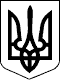 КАБІНЕТ МІНІСТРІВ УКРАЇНИ
ПОСТАНОВАвід 2 грудня 2021 р. № 1388
КиївПрем'єр-міністр УкраїниД. ШМИГАЛЬІнд. 73ЗАТВЕРДЖЕНО
постановою Кабінету Міністрів України
від 2 грудня 2021 р. № 1388Найменування музею та орган, якому музей підпорядковується (якщо музей не належить до базової мережі закладів культури місцевого рівня)Найменування музею та орган, якому музей підпорядковується (якщо музей не належить до базової мережі закладів культури місцевого рівня)МісцезнаходженняАвтономна Республіка КримАвтономна Республіка Крим1.Кримська республіканська установа “Центральний музей Тавріди”* (МКІП)м. Сімферополь, вул. Гоголя, 141.1.Алуштинський історико-краєзнавчий музей*м. Алушта, вул. Леніна, 82.Кримська республіканська установа “Сімферопольський художній музей”*м. Сімферополь, вул. Долгоруковська, 353.Феодосійський музей старожитностей*м. Феодосія, просп. Айвазовського, 114.Комунальна установа “Євпаторійський краєзнавчий музей”*м. Євпаторія, вул. Кірова, 2/115.Чорноморський історико-краєзнавчий музей*Чорноморський район, смт Чорноморське, вул. Революції, 86.Кримська республіканська установа “Бахчисарайський історико-культурний заповідник”*м. Бахчисарай, вул. Річна, 1336.1.Музей історії і культури кримських татар*м. Бахчисарай, вул. Річна, 1336.2.Музей археології і печерних міст*м. Бахчисарай, вул. Річна, 1337.Кримська республіканська установа “Кримськотатарський музей мистецтв”*м. Сімферополь, вул. Чехова, 178.Заклад культури Ялтинський історико-літературний музей*м. Ялта, вул. Пушкінська, 58.1.Ялтинський літературно-меморіальний будинок-музей М. Бірюкова*м. Ялта, вул. Червоноармійська, 1а8.2.Літературно-меморіальний музей Лесі Українки*м. Ялта, вул. Катерининська, 88.3.Відділ археології*м. Ялта, вул. Загородня, 38.4.Відділ дореволюційної культури Ялти*м. Ялта, вул. Катерининська, 88.5.Відділ голографії*м. Ялта, вул. Пушкінська, 59.Кримська республіканська установа “Музей О.С. Пушкіна в Гурзуфі”*м. Ялта, смт Гурзуф, вул. Набережна, 310.Національна картинна галерея ім. І. Айвазовського*м. Феодосія, вул. Галерейна, 211.Кримська республіканська установа “Лівадійський палац-музей”*м. Ялта, смт Лівадія, вул. Батурина, 44а12.Кримська республіканська установа “Алупкінський палацово-парковий музей-заповідник”*м. Алупка, вул. Дворцове шосе, 1012.1.Масандрівський палац-музей Олександра III*м. Ялта, смт Масандра, вул. Набережна, 213.Кримська республіканська установа “Керченський історико-культурний заповідник”*м. Керч, вул. Свердлова, 713.1.Керченський історико-археологічний музей*м. Керч, вул. Свердлова, 2213.2.Музей історії Елтигенського десанту*м. Керч, вул. Свердлова, 2213.3.Картинна галерея*м. Керч, вул. Театральна, 214.Комунальне підприємство Ялтинської міської ради “Поляна казок”*м. Ялта, смт Виноградне, вул. Яузи, 2815.Кримська республіканська установа “Будинок-музей А.П. Чехова в Ялті”*м. Ялта, вул. Кірова, 11216.Установа комунальної форми власності “Феодосійський літературно-меморіальний музей О.С. Гріна”*м. Феодосія, вул. Галерейна, 1017.Алуштинський літературно-меморіальний музей С.М. Сергєєва-Ценського*м. Алушта, вул. Сергєєва-Ценського, 517.1.Будинок-музей академіка архітектури О.М. Бекетова*м. Алушта, вул. Комсомольська, 418.Кримська республіканська установа “Судацький історичний музей”*м. Судак, вул. Ушакова, 119.Музей природи Кримського державного заповідника* (Держлісагентство)м. Алушта, вул. Партизанська, 4220.Кримська республіканська установа “Коктебельський еколого-історико-культурний заповідник “Кіммерія М.О. Волошина”*м. Феодосія, вул. Коробкова, 1320.1.Будинок-музей М. Волошина*м. Феодосія, смт Коктебель, вул. Морська, 4320.2.Будинок-музей Олександра Гріна*Кіровський район, м. Старий Крим, вул. К. Лібкнехта, 5220.3.Літературно-художній музей*Кіровський район, м. Старий Крим, вул. Свободи, 1721.Кримська республіканська установа “Історико-археологічний заповідник “Калос Лімен”*Чорноморський район, смт Чорноморське, вул. Революції, 822.Новомиколаївський народний етнографічний музей Ленінського району*Ленінський район, с. Новомиколаївка, вул. Першотравнева, 2823.Красноперекопський краєзнавчий музей Красноперекопської міської ради*м. Красноперекопськ, вул. Менделеєва, 2324.Кримська республіканська установа “Етнографічний музей”*м. Сімферополь, вул. Пушкіна/вул. Гоголя, 18/1225.Красногвардійський районний краєзнавчий музей*Красногвардійський район, смт Красногвардійське, вул. Тельмана, 1826.Білогірський історико-краєзнавчий музей*Білогірський район, м. Білогірськ, вул. Луначарського, 4827.Історико-краєзнавчий музей м. Армянськ*м. Армянськ, мікрорайон Васильєва, 228.Комунальний заклад Сімферопольської міської ради “Музей історії міста Сімферополя”*м. Сімферополь, вул. Пушкіна, 1729.Нижньогірський історико-краєзнавчий музей*Нижньогірський район, смт Нижньогірський, вул. Гагаріна, 530.Первомайський районний народний історичний музей*Первомайський район, смт Первомайське, вул. 87-ї дивізії, 6Музей “Судацька фортеця” сектор Національного заповідника “Софія Київська”* (МКІП)м. СудакВінницька областьВінницька область1.Національний музей-садиба М. І. Пирогова (МОЗ)Вінницький район, м. Вінниця, вул. Пирогова, 1552.Вінницький обласний краєзнавчий музейВінницький район, м. Вінниця, вул. Соборна, 192.1“Музей композитора М.Д. Леонтовича”Гайсинський район, с. Марківка, вул. Леонтовича, 22.2.“Музей Батозької битви”Гайсинський район, с. Четвертинівка, вул. Гагаріна, 412.3.“Музей Великого Українця Михайла Грушевського”Козятинський район, с. Сестринівка, вул. Грушевського, 342.4.“Історико-меморіальний комплекс пам’яті жертв нацизму”Вінницький район, смт Стрижавка, масив Кемпінг2.5.“Музей Мужніх”Вінницький район, м. Вінниця, вул. Пирогова, 1482.6.“Вороновицький музей історії авіації та космонавтики”Вінницький район, смт Вороновиця, вул. Козацький шлях, 262.7.“Меморіальний музей П.І. Чайковського і Н.Ф. фон Мекк”Жмеринський район, смт Браїлів, вул. Чайковського, 133.Вінницький обласний художній музейВінницький район, м. Вінниця, вул. Соборна, 214.Заклад “Вінницький літературно-меморіальний музей М.М. Коцюбинського”Вінницький район, м. Вінниця, вул. І. Бевза, 155.Адміністрація державного історико-культурного заповідника “Буша”Могилів-Подільський район, с. Буша, вул. І. Богуна, 106.Комунальний заклад “Барський історичний музей” Барської міської радиЖмеринський район, м. Бар, майдан Святого Миколая, 197.Комунальний заклад “Бершадський краєзнавчий музей”Гайсинський район, м. Бершадь, вул. Ярослава Мудрого, 28.Міський краєзнавчий музей ГайсинщиниГайсинський район, м. Гайсин, вул. 1 Травня, 489.Комунальний заклад “Міський історичний музей” Жмеринської міської ради Вінницької областіЖмеринський район, м. Жмеринка, вул. Центральна, 2410.Комунальний заклад “Іллінецький краєзнавчий музей” Іллінецької міської радиВінницький район, м. Іллінці, вул. Студентська, 1711.Комунальний заклад “Музей історії села Носківці”Жмеринський район, с. Носківці, вул. Центральна, 512.Комунальний заклад “Музей Хліба с. Білопілля”Хмільницький район, с. Білопілля, вул. Бердичівська, 37а13.Комунальний заклад “Краєзнавчий музей ім. У. Кармалюка” Літинської селищної радиВінницький район, смт Літин, вул. У. Кармалюка, 514.Комунальний заклад “Літературно-меморіальний музей М.П. Стельмаха”Вінницький район, с. Дяківці, вул. Центральна, 715.Комунальний заклад Могилів-Подільської міської ради “Історико-краєзнавчий музей Поділля”Могилів-Подільський район, м. Могилів-Подільський, вул. Володимирська, 616.Комунальний заклад “Мурованокуриловецький краєзнавчий музей імені Федора Коновалюка”Могилів-Подільський район, смт Муровані Курилівці, вул. Соборна, 7817.Комунальний заклад “Музей “Літературна Немирівщина” Немирівської міської ради Вінницької областіВінницький район, м. Немирів, вул. Соборна, 18518.Комунальна установа “Оратівський краєзнавчий музей”Вінницький район, смт Оратів, вул. Паркова, 1219.Комунальна установа “Погребищенський краєзнавчий музей ім. Н.А. Присяжнюк” Погребищенської міської ради Вінницького району Вінницької областіВінницький район, м. Погребище, вул. Б. Хмельницького, 10220Комунальний заклад “Краєзнавчий музей” Піщанської селищної радиТульчинський район, смт Піщанка, вул. Вишнева, 221.Комунальний заклад “Музей П. Муравського”Тульчинський район, с. Дмитрашківка, вул. Музейна, 2022.Комунальний заклад “Музей історії та етнографії Тепличчини”Гайсинський район, смт Теплик, вул. Незалежності, 2423.“Краєзнавчий музей” Тиврівської селищної радиВінницький район, смт Тиврів, вул. Тиверська, 4024.Комунальний заклад “Тростянецький селищний краєзнавчий музей”Гайсинський район, смт Тростянець, вул. Соборна, 9225.Комунальний заклад “Ободівський краєзнавчий музей” Ободівської сільської радиГайсинський район, с. Ободівка, вул. Дружби, 20а26.Комунальний заклад “Тульчинський краєзнавчий музей Тульчинської міської ради Вінницької області”Тульчинський район, м. Тульчин, вул. Гагаріна, 126.1.Музей-квартира М.Д. ЛеонтовичаТульчинський район, м. Тульчин, пров. М. Леонтовича, 826.2.Музей Героїв ЧорнобиляТульчинський район, м. Тульчин, вул. М. Леонтовича, 8627.Комунальний заклад “Історичний музей імені Василя Порика” Хмільницької міської радиХмільницький район, м. Хмільник, вул. Столярчука, 1028.Комунальний заклад “Історичний музей м. Хмільник”Хмільницький район, м. Хмільник, вул. Шевченка, 129.Комунальна організація “Шаргородський музей образотворчого мистецтва” Шаргородської міської радиЖмеринський район, м. Шаргород, вул. Героїв Майдану, 19430.Ямпільський музей образотворчого мистецтва Ямпільської міської радиМогилів-Подільський район, м. Ямпіль, вул. Свободи, 136/4831.Комунальна установа “Літературний музей Степана Руданського”Хмільницький район, с. Хомутинці, вул. Руданського, 332.Музей історії села ВахнівкаВінницький район, с. Вахнівка, вул. Миру, 633.Комунальна установа “Музей історії села Гопчиця” Погребищенської міської ради Вінницького району Вінницької областіВінницький район, с. Гопчиця, вул. Веселівка, 55а34.“Сутисківський історичний музей “Слава”Вінницький район, смт Сутиски, просп. Перемоги, 635Комунальний заклад “Музей історії та етнографії сіл Мурафської сільської ради”Вінницький район, с. Пеньківка, вул. Жовтнева, 10Волинська областьВолинська область1.Волинський краєзнавчий музейЛуцький район, м. Луцьк, вул. Шопена, 201.1.Колодяжненський літературно-меморіальний музей Лесі УкраїнкиКовельський район, с. Колодяжне, вул. Лесі Українки, 531.1.1.Музей “Лісової пісні” в с. НечимномуКовельський район, урочище Нечимне1.2.Художній музейЛуцький район, м. Луцьк, вул. Кафедральна, 1а1.3.Музей Волинської ікониЛуцький район, м. Луцьк, вул. Ярощука, 51.4.Затурцівський меморіальний музей В’ячеслава ЛипинськогоВолодимир-Волинський район, с. Затурці, вул. 1 Травня, 751.5.Музей історії Луцького братстваЛуцький район, м. Луцьк, вул. Кондзелевича, 52.Адміністрація Державного історико-культурного заповідника у м. ЛуцькуЛуцький район, м. Луцьк, вул. Драгоманова, 233.Кортеліський історичний музейКовельський район, с. Кортеліси, Площа Пам’яті, 64.Лопатенський історико-природничий музейний комплексЛуцький район, урочище Лопатень5.Маневицький краєзнавчий музейКамінь-Каширський район, смт Маневичі, вул. Незалежності, 226.Любомльський краєзнавчий музейКовельський район, м. Любомль, вул. Української Армії, 27.Володимир-Волинський історичний музейВолодимир-Волинський район, м. Володимир, вул. Івана Франка, 68.Музей партизанської Слави села ЛобнаКамінь-Каширський район, с. Лобна, вул. Федорова, 42б9.Камінь-Каширський народний краєзнавчий музейКамінь-Каширський район, м. Камінь-Каширський, вул. Гагаріна, 310.Рожищенський районний історико-краєзнавчий музейЛуцький район, м. Рожище, вул. Незалежності, 7011.Комунальний заклад “Старовижівський краєзнавчий музей” Старовижівської селищної ради Волинської областіКовельський район, смт Стара Вижівка, вул. Незалежності, 2312.Торчинський історичний музей імені Григорія Олександровича Гуртового Торчинської селищної радиЛуцький район, смт Торчин, вул. Незалежності, 8413.Нововолинський міський історичний музей Нововолинської міської ради Волинської областіВолодимир-Волинський район, м. Нововолинськ, просп. Дружби, 2714.Ківерцівський краєзнавчий музейЛуцький район, м. Ківерці, вул. Незалежності, 2415.Комунальний заклад “Ковельський історичний музей”Ковельський район, м. Ковель, вул. О. Пчілки, 1116.Музей історії сільського господарства Волині-скансенЛуцький район, смт Рокині, вул. Шкільна, 1Волинський регіональний музей українського війська та військової техніки - філія Національного військово-історичного музею України (Міноборони)Луцький район, м. Луцьк, вул. На Таборищі, 6Дніпропетровська областьДніпропетровська область1.Державний заклад “Металургійний державний музей України” (Мінекономіки)Дніпровський район, м. Дніпро, пл. Академіка Стародубова, 12.Комунальний заклад культури “Дніпропетровський національний історичний музей імені Д.І. Яворницького” Дніпропетровської обласної ради”Дніпровський район, м. Дніпро, просп. Д. Яворницького, 182.1.Історичний музей і діорама “Битва за Дніпро”Дніпровський район, м. Дніпро, просп. Д. Яворницького, 162.2.Меморіальний будинок-музей Д.І. ЯворницькогоДніпровський район, м. Дніпро, пл. Шевченка, 52.3.Музей “Літературне Придніпров’я”Дніпровський район, м. Дніпро, просп. Д. Яворницького, 642.4.Музейний центр О. Блаватської та її родиниДніпровський район, м. Дніпро, вул. Князя Ярослава Мудрого, 112.5.Музей історії та розвитку місцевого самоврядування Дніпропетровської областіДніпровський район, м. Дніпро, просп. О. Поля, 22.6.Музей “Громадський подвиг мешканців Дніпропетровщини у подіях АТО”Дніпровський район, м. Дніпро, просп. Д. Яворницького, 183.Комунальний заклад культури “Дніпропетровський художній музей” Дніпропетровської обласної ради”Дніпровський район, м. Дніпро, вул. Шевченка, 214.Комунальний заклад “Музей історії міста Кам’янське” Кам’янської міської радиКам’янський район, м. Кам’янське, просп. Свободи, 395.Комунальний заклад культури “Міський історико-краєзнавчий музей” Криворізької міської радиКриворізький район, м. Кривий Ріг, вул. Каунаська, 16а5.1.“Музей-квартира художника Г.І. Синиці”Криворізький район, м. Кривий Ріг, просп. Гагаріна, 13, кв. 185.2.Тернівський філіалКриворізький район, м. Кривий Ріг, вул. Сестроріцька, 1б6.Нікопольський краєзнавчий музейНікопольський район, м. Нікополь, вул. Електрометалургів, 46а7.Комунальний заклад “Павлоградський історико-краєзнавчий музей” Павлоградської міської радиПавлоградський район, м. Павлоград, пров. Музейний, 87.1.Історико-краєзнавчий музей квартира-музей ім. Г.П. СвітличноїПавлоградський район, м. Павлоград, вул. Світличної Ганни, 81, кв. 558.“Васильківський краєзнавчий музей” Васильківської селищної радиСинельниківський район, смт Васильківка, пров. Парковий, 69.Комунальний заклад культури “Міський історичний музей ім. Ю.І. Пригожина”Кам’янський район, м. Жовті Води, бульв. Свободи, 2510.Комунальний заклад культури “Комплексний музей історії” Царичанської селищної радиДніпровський район, смт Царичанка, вул. Театральна, 16г11.Комунальний заклад культури “Петриківський музей етнографії, побуту та народно-прикладного мистецтва” Петриківської селищної радиДніпровський район, смт Петриківка, вул. Історична, 1412.Новомосковський міський історико-краєзнавчий музей ім. П. КалнишевськогоНовомосковський район, м. Новомосковськ, вул. Українська, 413.Комунальний заклад “Історико-краєзнавчий музей ім. О. Коваля” м. ПідгороднеДніпровський район, м. Підгородне, вул. Центральна, 44а14.Комунальний заклад “Сурсько-Литовський меморіально-художній музей Ф.П. Решетникова”Дніпровський район, с. Сурсько-Литовське, вул. Шкільна, 3515.Комунальний заклад культури “Історико-краєзнавчий музей” Межівської селищної ради”Синельниківський район, смт Межова, просп. Незалежності, 816.Районний комунальний заклад культури “Криничанський історико-краєзнавчий музей”Кам’янський район, смт Кринички, вул. Героїв Чорнобиля, 33а17.Комунальний заклад “Софіївський історико-краєзнавчий музей” Софіївської селищної ради Софіївського району Дніпропетровської областіКриворізький район, смт Софіївка, вул. Карпенка, 1б18.Марганецький міський краєзнавчий музей відділу культури виконкому Марганецької міської радиНікопольський район, м. Марганець, вул. Єдності, 7619.Комунальний заклад культури “Петропавлівський народний історико-краєзнавчий музей Петропавлівської селищної ради”Синельниківський район, смт Петропавлівка, вул. Героїв України, 7020.Комунальний заклад “Тернівський міський краєзнавчий музей”Павлоградський район, м. Тернівка, вул. Спортивна, 321.Комунальний заклад “Історико-краєзнавчий музей села Спаське” Підгородненської міської радиДніпровський район, с. Спаське, вул. Козинця, 7422.Народний історико-краєзнавчий музей імені М.А. ЗанудькаНікопольський район, м. Покров, вул. Пушкіна, 823.Комунальний заклад “П’ятихатський народний історико-краєзнавчий музей” П’ятихатської міської радиКриворізький район, м. П’ятихатки, вул. Мірошніченка, 10724.Комунальний заклад “Магдалинівський історико-краєзнавчий музей імені Д.Т. Кулакова” Магдалинівської селищної радиНовомосковський район, смт Магдалинівка, вул. Центральна, 32а25.Комунальний заклад культури “Музей історії” Солонянської селищної ради Дніпропетровської областіДніпровський район, смт Солоне, вул. Гагаріна, 2026.Комунальний заклад “Томаківський народний історико-краєзнавчий музей ім. 50-річчя Перемоги” Томаківської селищної ради Дніпропетровської областіНікольський район, смт Томаківка, вул. Лесі Українки, 12а26.1.Томаківська районна картинна галерея імені Дмитра Никифоровича КраснякаНікольський район, смт Томаківка, вул. Лесі Українки, 1327.Комунальний заклад культури “Покровський історико-краєзнавчий музей”Нікольський район, смт Покровське, вул. Д. Яворницького, 119а28.Комунальний заклад “Верхньодніпровський міський історико-краєзнавчий музей” Верхньодніпровської міської ради Дніпропетровської області”Кам’янський район, м. Верхньодніпровськ, пл. О. Поля, 429.Комунальне підприємство “Музей історії Дніпра” Дніпровської міської радиДніпровський район, м. Дніпро, просп. Д. Яворницького, 7530.Комунальний заклад культури “Покровський народний історико-краєзнавчий музей ім. П.І. Калнишевського”Нікопольський район, с. Покровське, вул. Калнишевського, 18д/131.Комунальний заклад “Музей спротиву Голодомору” Дніпровської міської радиДніпровський район, м. Дніпро, вул. Старокозацька, 40бДонецька областьДонецька область1.“Донецький обласний краєзнавчий музей”Краматорський район, м. Краматорськ, вул. Академічна, 601.1.“Музей С.С. Прокоф’єва”Покровський район, с. Сонцівка, вул. Центральна, 2а1.2.“Великоанадольський музей лісу”Волноваський район, смт Графське, вул. Граффа, 71.3.“Меморіальний музей-садиба В.І. Немировича-Данченка та М.О. Корфа”Волноваський район, с. Нескучне, вул. Немировича-Данченка, 462.“Донецький обласний краєзнавчий музей”*Донецький район, м. Донецьк, вул. Челюскінців, 189а2.1.Старобешівський меморіальний музей П. Ангеліної*Кальміуський район, смт Старобешеве, вул. Поштова, 23.Комунальний заклад культури “Донецький обласний художній музей”Краматорський район, м. Дружківка, вул. Соборна, 63.1.“Музей народної архітектури, побуту та дитячої творчості в селі Прелесне”Краматорський район, с. Прелесне, вул. Шкільна, 2а4.Комунальний заклад “Адміністрація державного історико-архітектурного заповідника у м. Святогірську”Краматорський район, м. Святогірськ, вул. Зарічна, 3, корп. 205.Комунальний заклад культури “Бахмутський краєзнавчий музей”Бахмутський район, м. Бахмут, вул. Незалежності, 266.Комунальний заклад “Краєзнавчий музей Волноваської міської територіальної громади”Волноваський район, м. Волноваха, вул. Героїв 51 ОМБР, 46.1.Музей історії селища БлагодатнеВолноваський район, смт Благодатне, вул. Ювілейна, 456.2.Музей історії села Валер’янівкаВолноваський район, с. Валер’янівка, вул. Центральна, 426.3.Музей історії села МикільськеВолноваський район, с. Микільське, вул. Центральна, 37а6.4.Музей історії селища НовотроїцькеВолноваський район, смт Новотроїцьке, вул. Покровська, 1486.5.Музей історії села СтрітенкаВолноваський район, с. Стрітенка, вул. Центральна, 257.Комунальний заклад культури “Костянтинівський міський краєзнавчий музей”Краматорський район, м. Костянтинівка, вул. Трудова, 3888.Комунальна установа “Маріупольський краєзнавчий музей”Маріупольський район, м. Маріуполь, вул. Георгіївська, 208.1.Художній музей імені А.І. КуїнджіМаріупольський район, м. Маріуполь, вул. Георгіївська, 588.2.Музей народного побутуМаріупольський район, м. Маріуполь, вул. Георгіївська, 559.Комунальна установа “Музей історії та етнографії греків Приазов’я” Сартанської селищної військово-цивільної адміністрації Маріупольського району Донецької областіМаріупольський район, смт Сартана, вул. Генерала Куркчі, 37а10.Комунальна установа “Міський центр сучасного мистецтва і культури імені А.І. Куїнджі”Маріупольський район, м. Маріуполь, просп. Металургів, 2511.Комунальний заклад “Слов’янський краєзнавчий музей”Краматорський район, м. Слов’янськ, вул. Банківська, 3112.Комунальний заклад “Покровський історичний музей”Покровський район, м. Покровськ, вул. Європейська, 2213.Музей історії міста Краматорської міської радиКраматорський район, м. Краматорськ, вул. Академічна, 6014.Художній музей Краматорської міської радиКраматорський район м. Краматорськ, вул. Академічна, 6015.Комунальний заклад культури “Дружківський історико-художній музей”Краматорський район, м. Дружківка, вул. Енгельса, 11216.Комунальний заклад Краєзнавчий музей Нікольської селищної ради Донецької областіМаріупольський район, смт Нікольське, вул. Пушкіна, 9817.Комунальний заклад-музей історії села Темрюк Нікольської селищної ради Донецької областіМаріупольський район, с. Темрюк, вул. Шкільна, 2818.Народний музей історії смт Велика НовосілкаВолноваський район, смт Велика Новосілка, вул. Центральна, 33а19.Народний музей історії села СтаромлинівкаВолноваський район, с. Старомлинівка, пл. Перемоги, 320.Народний краєзнавчий музей м. ЛиманКраматорський район, м. Лиман, вул. Привокзальна, 2521.Комунальний культурно-освітній заклад “Народний музей історії Мар’їнського району”Покровський район, м. Мар’їнка, просп. Дружби, 2922.Комунальний культурно-освітній заклад “Народний музей історії с. Костянтинівки”Покровський район, с. Костянтинівка, вул. Миру, 5523.Комунальний культурно-освітній заклад “Народний музей історії с. Новомихайлівки”Покровський район, с. Новомихайлівка, вул. Центральна, 56д24.Народний музей історії міста ТорецькаБахмутський район, м. Торецьк, вул. Грушевського, 425.Горлівський художній музей*Горлівський район, м. Горлівка, вул. Пушкінська, 2326.Музей історії міста Горлівки*Горлівський район, м. Горлівка, вул. Пушкінська, 1527.Музей мініатюрної книги імені В.О. Разумова*Горлівський район, м. Горлівка, просп. Перемоги, 5728.Дебальцівський міський літературно-історичний музей*Горлівський район, м. Дебальцеве, вул. Радянська, 6529.Комунальний заклад Єнакієвської міської ради “Музей космонавта Георгія Берегового”*Горлівський район, м. Єнакієве, вул. Щербакова, 12230.Комунальний заклад культури “Макіївський художньо-краєзнавчий музей”*Донецький район, м. Макіївка, вул. Леніна, 51/2631.Сніжнянський музей бойової слави*Горлівський район, м. Сніжне, вул. Леніна, 732.Музей історії міста Харцизька*Донецький район, м. Харцизьк, вул. Октябрська, 3733.Комунальний заклад культури “Ясинуватський етнографічний музей”*Донецький район, м. Ясинувата, вул. Орджонікідзе, 14734.Музей Г.Я. Сєдова Новоазовської районної ради Донецької області*Кальміуський район, смт Сєдове, вул. Сєдова, 1Житомирська областьЖитомирська область1.Державна установа “Музей коштовного і декоративного каміння” (Мінфін)Житомирський район, смт Хорошів, вул. Героїв України, 582.Комунальний заклад “Житомирський обласний краєзнавчий музей” Житомирської обласної радиЖитомирський район, м. Житомир, майдан Замковий, 12.1.Літературно-меморіальний музей В.Г. КороленкаЖитомирський район, м. Житомир, майдан Короленка, 12.2.Коростенський краєзнавчий музейКоростенський район, м. Коростень, вул. Грушевського, 62.3.Музей партизанської слави ПоліссяКоростенський район, с. Словечне, вул. Антоновицька, 42.4.Літературно-меморіальний музей Лесі УкраїнкиНовоград-Волинський район, м. Новоград-Волинський, вул. Соборності, 76/22.5.Музей-садиба родини РильськихБердичівський район, с. Романівка, пров. Музейний, 22.6.Брусилівський історичний музей ім. Івана ОгієнкаЖитомирський район, смт Брусилів, майдан Огієнка, 13.Житомирський обласний літературний музей Житомирської обласної радиЖитомирський район, м. Житомир, вул. Київська, 453.1.Меморіальний музей Оноре де БальзакаБердичівський район, с. Верхівня, вул. Миру, 204.Національний музей космонавтики ім. С.П. Корольова Житомирської обласної радиЖитомирський район, м. Житомир, вул. Дмитрівська, 55.Комунальний заклад “Кмитівський музей образотворчого мистецтва ім. Й.Д. Буханчука” Житомирської обласної радиЖитомирський район, с. Кмитів, вул. Покровська, 426.Музей історії міста БердичеваБердичівський район, м. Бердичів, пл. Соборна, 257.Новоград-Волинський музей родини КосачівНовоград-Волинський район, м. Новоград-Волинський, вул. Родини Косачів, 5а8.Новоград-Волинський краєзнавчий музейНовоград-Волинський район, м. Новоград-Волинський, вул. Соборності, 249.“Історико-краєзнавчий народний музей” Баранівської міської радиНовоград-Волинський район, м. Баранівка, вул. Соборна, 229.1.Відділ музейних цінностей з фарфоруНовоград-Волинський район, м. Баранівка, вул. Соборна, 48а9.2.Історичний відділНовоград-Волинський район, м. Баранівка, вул. Соборна, 2210.Ємільчинський народний районний краєзнавчий музей Ємільчинської районної ради Житомирської областіНовоград-Волинський район, смт Ємільчине, вул. Соборна, 3411.Коростишівський народний історичний музейЖитомирський район, м. Коростишів, Соборна площа, 2012.Комунальна установа “Музей історії Овруччини Овруцької міської ради”Коростенський район, м. Овруч, вул. Т. Шевченка, 4613.Комунальний заклад “Олевський краєзнавчий музей” Олевської міської радиКоростенський район, м. Олевськ, вул. Володимирська, 614.Комунальний заклад “Музей історії села Копище” Олевської міської радиКоростенський район, с. Копище, вул. Партизанська, 4915.Комунальний заклад “Радомишльський народний краєзнавчий музей” Радомишльської міської радиЖитомирський район, м. Радомишль, вул. Міськради, 316.Черняхівський краєзнавчий музей Черняхівської селищної ради Черняхівського району Житомирської областіЖитомирський район, смт Черняхів, вул. Шевченка, 617.В. Коровинецький районний краєзнавчий музей Чуднівської районної ради Житомирської областіЖитомирський район, смт Великі Коровинці, просп. Вакуленчука, 618.Новоборівський краєзнавчий музейЖитомирський район, смт Нова Борова, вул. Освіти, 7Закарпатська областьЗакарпатська область1.Комунальний заклад “Закарпатський обласний краєзнавчий музей імені Тиводара Легоцького” Закарпатської обласної радиУжгородський район, м. Ужгород, вул. Капітульна, 332.Комунальний заклад “Закарпатський обласний художній музей ім. Й. Бокшая” Закарпатської обласної радиУжгородський район, м. Ужгород, пл. Жупанатська, 32.1.Меморіальний будинок-музей Ф.Ф. МанайлаУжгородський район, м. Ужгород, вул. Другетів, 742.2.Меморіальний будинок-музей А.А. КоцкиУжгородський район, м. Ужгород, вул. Віннична, 202.3.Народний літературний музей ЗакарпаттяУжгородський район, м. Ужгород, вул. Жупанатська, 33.Комунальний заклад “Закарпатський музей народної архітектури та побуту” Закарпатської обласної радиУжгородський район, м. Ужгород, вул. Капітульна, 33а4.Мукачівський історичний музейМукачівський район, м. Мукачево, вул. Замкова гора5.Комунальна установа “Музей Берегівщини” Берегівської міської радиБерегівський район, м. Берегове, вул. Г. Бетлена, 16.Комунальний заклад “Виноградівський історичний музей” Виноградівської міської ради Закарпатської областіБерегівський район, м. Виноградів, вул. Шевченка, 67.Комунальний заклад “Затисянський музейний комплекс: історичний та етнографічний музей с. Тисобикень і картинна галерея с. Пийтерфолво” Пийтерфолвівської сільської ради Виноградівського районуБерегівський район, с. Пийтерфолво, вул. Ф. Раковці, 898Комунальний заклад “Новоселицький сільський музейний комплекс” Новоселицької сільської ради Виноградівського районуМукачівський район, с. Новоселиця, вул. Шевченка, 718.1.Музей народної дерев’яної архітектури і живопису - Успенська церква XVII ст. і дзвіниця XVIII ст.Мукачівський район, с. Новоселиця, вул. Шевченка, 738.2.Музей етнографіїМукачівський район, с. Новоселиця, вул. Шевченка, 719.Свалявський історичний музей Свалявської міської радиМукачівський район, м. Свалява, вул. Головна, 3310.Комунальний заклад “Хустський краєзнавчий музей”Хустський район, м. Хуст, вул. Пирогова, 111.Краєзнавчий музей Тернівської сільської ради Тячівського району Закарпатської областіТячівський район, с. Терново, вул. Центральна, 17412.Історико-краєзнавчий музей імені Степана Вайди Буштинської селищної ради Тячівського району Закарпатської областіТячівський район, с. Дулово, вул. Вайди, 6213.Комунальний заклад “Краєзнавчий музей міста Перечин”Ужгородський район, м. Перечин, вул. Ужанська, 714.Великобичківський історико-краєзнавчий музей Великобичківської селищної ради Рахівського району Закарпатської областіРахівський район, смт Великий Бичків, вул. Крушник, 1Запорізька областьЗапорізька область1.Національний заповідник “Хортиця” (МКІП)Запорізький район, м. Запоріжжя, вул. Старого редуту, 92.Національний історико-археологічний заповідник “Кам’яна Могила” (МКІП)Мелітопольський район, смт Мирне, вул. Заповідна, 13.Комунальний заклад “Запорізький обласний краєзнавчий музей” Запорізької обласної радиЗапорізький район, м. Запоріжжя, вул. Троїцька/ вул. Олександрівська, 29/164.Комунальна установа “Запорізький обласний художній музей” Запорізької обласної радиЗапорізький район, м. Запоріжжя, вул. Незалежної України, 76б5.Комунальний заклад “Василівський історико-архітектурний музей-заповідник “Садиба Попова” Запорізької обласної радиВасилівський район, м. Василівка, вул. Гагаріна, 126.Бердянський краєзнавчий музей Бердянської міської радиБердянський район, м. Бердянськ, просп. Перемоги, 146.1.Меморіальний будинок-музей П. ШмідтаБердянський район, м. Бердянськ, вул. П. Шмідта, 86.2.Музей “Подвиг”Бердянський район, м. Бердянськ, вул. Гостинна, 106.3.Музей історії міста БердянськаБердянський район, м. Бердянськ, вул. Італійська, 157.Бердянський художній музей ім. І. Бродського Бердянської міської радиБердянський район, м. Бердянськ, вул. Центральна, 298.Мелітопольський міський краєзнавчий музейМелітопольський район, м. Мелітополь, вул. М. Грушевського, 189.Художній виставковий зал Енергодарської міської ради Запорізької областіВасилівський район, м. Енергодар, вул. Набережна, павільйон № 610.Комунальна установа “Балківський історико-краєзнавчий музей” Малобілозерської сільської ради Василівського району Запорізької областіВасилівський район, с. Балки, вул. Каховська, 2811.Комунальний заклад “Більмацький краєзнавчий музей ім. М.Я. Гудини” Більмацької селищної ради Більмацького району Запорізької областіПологівський район, с. Гусарка, вул. Центральна, 212.Комунальна установа “Вільнянський краєзнавчий музей” Вільнянської міської радиЗапорізький район, м. Вільнянськ, вул. Соборна, 4113.Комунальна установа “Гуляйпільський краєзнавчий музей” Гуляйпільської міської радиПологівський район, м. Гуляйполе, вул. Соборна, 7314.Комунальний заклад “Дніпрорудненський краєзнавчий музей” Дніпрорудненської міської ради Василівського району Запорізької областіВасилівський район, м. Дніпрорудне, вул. Набережна, 1315.Комунальний заклад “Кам’янсько-Дніпровський міський історико-археологічний музей” Кам’янсько-Дніпровської міської ради Кам’янсько-Дніпровського району Запорізької областіВасилівський район, м. Кам’янка-Дніпровська, просп. 9 Травня, 116.Комунальний заклад “Новомиколаївський історико-краєзнавчий музей” Новомиколаївської селищної ради Запорізького району Запорізької областіЗапорізький район, смт Новомиколаївка, вул. Соборності, 8417.Комунальна установа “Пологівський краєзнавчий музей” Пологівської міської ради Пологівського району Запорізької областіПологівський район, м. Пологи, пров. Водопровідний, 1018.Комунальний заклад “Приазовський краєзнавчий музей” Приазовської селищної ради Запорізької областіМелітопольський район, смт Приазовське, вул. Горького, 7619.Комунальний заклад “Приморський районний краєзнавчий музей” Приморської міської ради Бердянського району Запорізької областіБердянський район, м. Приморськ, вул. Соборна, 10120.Комунальний заклад “Розівський краєзнавчий музей” Розівської селищної ради Розівського району Запорізької областіПологівський район, смт Розівка, вул. Центральна, 9221.Комунальний заклад “Чернігівський історичний музей” Чернігівської селищної ради Бердянського району Запорізької областіБердянський район, смт Чернігівка, вул. Соборна, 41022.Комунальний заклад “Якимівський районний історико-краєзнавчий музей” Якимівської селищної ради Якимівського району Запорізької областіМелітопольський район, смт Якимівка, вул. Центральна, 32Івано-Франківська областьІвано-Франківська область1.Національний музей народного мистецтва Гуцульщини та Покуття імені Й. КобринськогоКоломийський район, м. Коломия, вул. Театральна, 251.1.Музей писанкового розписуКоломийський район, м. Коломия, вул. Чорновола, 43б1.2.Косівський музей народного мистецтва та побуту ГуцульщиниКосівський район, м. Косів, вул. Незалежності, 551.3.Яремчанський музей етнографії та екології Карпатського краюНадвірнянський район, м. Яремче, вул. Свободи, 2691.4.Музей-садиба родини ШухевичівКоломийський район, с. Тишківці, вул. Незалежності, 9а2.Національний заповідник “Давній Галич” (МКІП)Івано-Франківський район, м. Галич, вул. Івана Франка, 32.1.Музей історії ГаличаІвано-Франківський район, с. Крилос, вул. Ярослава Осмомисла, 32.2.Музей етнографіїІвано-Франківський район, с. Крилос, вул. Галицька, 22.3.Музей караїмської історії і культуриІвано-Франківський район, м. Галич, Майдан Різдва, 333.Івано-Франківський обласний музей визвольної боротьби імені Степана БандериІвано-Франківський район, м. Івано-Франківськ, вул. Тарнавського, 223.1.Історико-меморіальний музей Степана БандериКалуський район, с. Старий Угринів, вул. C. Бандери, 483.2.Музей “Підпільна штаб-квартира Романа Шухевича”Івано-Франківський район, с. Княгиничі, вул. Шухевича, 7а3.3.Історико-меморіальний комплекс “Дем’янів Лаз”Івано-Франківський район, м. Івано-Франківськ, вул. Дем’янів Лаз, 203.4.Музей визвольних змагань Карпатського краюКосівський район, м. Косів, вул. Незалежності, 554.Івано-Франківський краєзнавчий музейІвано-Франківський район, м. Івано-Франківськ, вул. Галицька, 4а4.1.Літературно-меморіальний музей Івана ФранкаВерховинський район, с. Криворівня, присілок Москалівка4.2.Літературно-меморіальний музей Леся МартовичаКоломийський район, с. Торговиця, вул. Шевченка, 704.3.Історико-краєзнавчий музей О. ФеданкаІвано-Франківський район, смт Солотвин, вул. Грушевського, 44.4.Музей М. ГрушевськогоВерховинський район, с. Криворівня, присілок Усті-1, 44.5.Історико-краєзнавчий музей О. ДовбушаКоломийський район, смт Печеніжин, вул. Незалежності, 94.6.Історико-краєзнавчий музей “Гуцульщини”Верховинський район, смт Верховина, вул. Івана Франка, 5а4.7.Музей “Хата-гражда Параски Харук”Верховинський район, с. Криворівня, присілок Заріччя4.8.Літературний музей ПрикарпаттяІвано-Франківський район, м. Івано-Франківськ, вул. Б. Лепкого, 275.Народний музей гуцульського театру Гната ХоткевичаВерховинський район, с. Красноїлля, вул. І. Франка, 36.Історико-етнографічний музей “Берегиня”Івано-Франківський район, м. Бурштин, вул. Коновальця, 27.Музей визвольної боротьби рідного краюІвано-Франківський район, м. Бурштин, вул. Міцкевича, 478.Краєзнавчий музей “Бойківщина” Тетяни і Омеляна АнтоновичівКалуський район, м. Долина, вул. Чорновола, 2а9.Комунальна організація (установа, заклад) “Угринівський музей родини Марчаків” Середньоугринівської сільської ради Калуського районуКалуський район, с. Середній Угринів, вул. М. Перепічки, 110.Косівський музей народної творчості (колекції) Михайла СтрутинськогоКосівський район, м. Косів, вул. Тиха, 1а11.Кутський історико-краєзнавчий музейКосівський район, смт Кути, Вічевий Майдан, 912.Музей-садиба Патріарха Київського і всієї Руси-України Володимира Рожнівської сільської ради Косівського району Івано-Франківської областіКосівський район, с. Хімчин, вул. В. Романюка, 1013.Музей історії НадвірнянщиниНадвірнянський район, м. Надвірна, майдан Шевченка, 4314.Рожнятівський краєзнавчий музей “Бойківщина”Калуський район, смт Рожнятів, вул. Січових Стрільців, 12, корп. 115.Снятинський літературно-меморіальний музей Марка ЧеремшиниКоломийський район, м. Снятин, вул. Шевченка, 10116.Художньо-меморіальний музей Василя КасіянаКоломийський район, м. Снятин, вул. Коснятина, 48, корп. Є17.Комунальна організація (установа, заклад) “Снятинський районний музей творчості Василя Пилип’юка” Снятинської районної ради Івано-Франківської областіКоломийський район, с. Новоселиця, вул. Центральна, 4418.Русівський літературно-меморіальний музей Василя СтефаникаКоломийський район, с. Русів, вул. В. Стефаника, 2019.Музей історії міста Болехова імені Романа СкворіяІвано-Франківський район, м. Болехів, вул. Січових Стрільців, 920.Історико-меморіальний музей Олекси ДовбушаІвано-Франківський район, м. Івано-Франківськ, вул. Гетьмана Мазепи, 121.Музей мистецтв ПрикарпаттяІвано-Франківський район, м. Івано-Франківськ, вул. Новгородська, 4921.1.Музей-пам’ятка дерев’яної архітектури і живопису церква Святого Духа, 1598 р., об’єкт Всесвітньої спадщини ЮНЕСКОІвано-Франківський район, м. Рогатин, вул. Роксолани, 1022.Комунальний заклад “Музейно-виставковий центр Калуської міської ради”Калуський район, м. Калуш, вул. Тараса Шевченка, 922.1.Історико-краєзнавчий музей КалущиниКалуський район, м. Калуш, вул. Тараса Шевченка, 522.2.Арт-галереяКалуський район, м. Калуш, вул. Тараса Шевченка, 922.3.Музей-оселя родини Івана ФранкаКалуський район, м. Калуш, вул. Івано-Франківська, 2222.4.Виставкова залаКалуський район, м. Калуш, вул. Дзвонарська, 522.5.Меморіальний музей “Калуська в’язниця”Калуський район, м. Калуш, вул. Д. Січинського, 523.Музей історії міста КоломиїКоломийський район, м. Коломия, вул. Романа Шухевича, 8024.Історико-краєзнавчий музей селища ВорохтаНадвірнянський район, смт Ворохта, вул. Данила Галицького, 7625.Музей визвольних змагань Снятинщини імені полковника УПА Василя Андрусяка (“Грегота”-“Різуна”) Снятинської міської ради Коломийського району Івано-Франківської областіКоломийський район, м. Снятин, вул. Шевченка, 7026.Комунальний заклад “Музей історії села Верхній Ясенів” Верхньоясенівської сільської ради Верховинського району Івано-Франківської областіВерховинський район, с. Верхній Ясенів, присілок Горби, 288аМузей “Герої Дніпра” - філія Національного військово-історичного музею України (Міноборони)Івано-Франківський район, м. Івано-Франківськ, вул. Національної гвардії, 14дКиївська областьКиївська область1.Комунальний заклад Київської обласної ради “Національний музей-заповідник “Битва за Київ у 1943 році”Вишгородський район, с. Нові Петрівці, вул. Ватутіна2.Національний історико-етнографічний заповідник “Переяслав” (МКІП)Бориспільський район, м. Переяслав, вул. Т. Шевченка, 82.1.Музей народної архітектури та побуту Середньої НаддніпрянщиниБориспільський район, м. Переяслав, вул. Літописна, 612.2.Меморіальний музей Г.С. СковородиБориспільський район, м. Переяслав, вул. Г. Сковороди, 522.3.Музей-діорама “Битва за Дніпро в районі Переяслава і створення Букринського плацдарму восени 1943 року”Бориспільський район, м. Переяслав, вул. Г. Сковороди, 542.4.Меморіальний музей академіка В.Г. ЗаболотногоБориспільський район, м. Переяслав, вул. І. Мазепи, 92.5.Музей “Заповіту” Т.Г. ШевченкаБориспільський район, м. Переяслав, вул. Т. Шевченка, 82.6.Науково-дослідний відділ археологіїБориспільський район, м. Переяслав, вул. Т. Шевченка, 102.7.Музей кобзарстваБориспільський район, м. Переяслав, вул. Б. Хмельницького, 203.Комунальний заклад Київської обласної ради “Білоцерківський краєзнавчий музей”Білоцерківський район, м. Біла Церква, пл. Соборна, 44.Комунальний заклад Київської обласної ради “Київський обласний археологічний музей”Обухівський район, с. Трипілля, вул. Героїв Трипілля, 124.1.Музей І.Я. ФранкаОбухівський район, с. Халеп’я, вул. Беркутова, 11а4.2.Музей В. ХвойкиОбухівський район, с. Халеп’я, вул. Беркутова, 11а4.3.Археолого-краєзнавчий музейОбухівський район, с. Копачів, вул. Центральна, 22/14.4.Історико-краєзнавчий музейБориспільський район, с. Соснова, вул. Новоселицька, 84.5.Козинський історико-краєзнавчий музейОбухівський район, смт Козин, вул. А. Солов’яненка, 644.6.Музей А. Солов’яненкаОбухівський район, смт Козин, вул. А. Солов’яненка, 644.7.Музей бойової слави с. ТрипілляОбухівський район, с. Трипілля, вул. Т. Шевченка, 1024.8.Германівський музей козаччиниОбухівський район, с. Германівка, вул. Б. Хмельницького, 165.Комунальний заклад Київської обласної ради “Меморіальний музей К.Г. Стеценка”Фастівський район, с. Веприк, вул. Стеценка, 16.Вишгородський історико-культурний заповідникВишгородський район, м. Вишгород, вул. Шкільна, 586.1.Музей давньоруського гончарстваВишгородський район, м. Вишгород, вул. Межигірського Спаса, 116.2.Історичний музейВишгородський район, м. Вишгород, вул. Шкільна, 587.Комунальний заклад Київської обласної ради “Меморіальний музей-садиба І.С. Козловського”Білоцерківський район, с. Мар’янівка, вул. Шкільна, 2а8.Комунальний заклад Київської обласної ради “Яготинський історичний музей”Бориспільський район, м. Яготин, вул. Незалежності, 1148.1.Картинна галереяБориспільський район, м. Яготин, вул. Незалежності, 65б8.2.Історичний музейБориспільський район, м. Яготин, вул. Незалежності, 1148.3.Музей етнографіїБориспільський район, м. Яготин, вул. Незалежності, 105а8.4.Музей “Флігель Тараса Шевченка”Бориспільський район, м. Яготин, вул. Незалежності, 69б8.5.Археологічний музей “Добраничівська стоянка”Бориспільський район, с. Добраничівка, вул. Музейна, 18.6.Меморіальний музей-садиба Катерини БілокурБориспільський район, с. Богданівка, вул. К. Білокур, 728.7.Краєзнавчий музей імені двічі Героя Радянського Союзу А.Г. КравченкаБориспільський район, с. Сулимівка, вул. А. Кравченка, 106а8.8.Краєзнавчий музей с. КапустинціБориспільський район, с. Капустинці, вул. Миру, 1а8.9.Краєзнавчий музей імені славетного земляка Міністра енергетики та електрифікації колишнього Радянського Союзу П.С. НепорожньогоБориспільський район, с. Кулябівка, вул. Миру, 183а9.Комунальний заклад Київської обласної ради “Ржищівський археолого-краєзнавчий музей”Обухівський район, м. Ржищів, вул. Адмірала Петренка, 410.Комунальний заклад Кагарлицької районної ради “Музей-меморіальний комплекс “Букринський плацдарм”Обухівський район, с. Балико-Щучинка, вул. Придніпровська, 2511.Бориспільський державний історичний музей Бориспільської міської ради Київської областіБориспільський район, м. Бориспіль, вул. Київський шлях, 8912.Комунальна організація (установа, заклад) Броварський краєзнавчий музейБроварський район, м. Бровари, вул. Гагаріна, 613.Комунальний заклад “Музей історії Богуславщини” Богуславської міської ради Київської областіОбухівський район, м. Богуслав, вул. Шевченка, 3613.1.Меморіальний музей Марка ВовчкаОбухівський район, м. Богуслав, вул. Марка Вовчка, 1513.2.Меморіальний музей І.М. СошенкаОбухівський район, м. Богуслав, вул. Шкільна, 1, приміщення 113.3.Музей народних промислів “Кам’яниця”Обухівський район, м. Богуслав, вул. Шевченка, 3513.4.Музей-садиба Марка ВовчкаОбухівський район, с. Хохітва14.Комунальний заклад Калинівської селищної ради “Музей старожитностей”Фастівський район, с. Данилівка, вул. Центральна, 119а15.Комунальний заклад Кагарлицької міської ради “Кагарлицький історико-краєзнавчий музей”Обухівський район, м. Кагарлик, вул. Кооперативна, 215.1.Буртівський сільський краєзнавчий музейОбухівський район, с. Бурти, вул. Центральна, 215.2.Зеленоярський сільський краєзнавчий музейОбухівський район, с. Зелений Яр, вул. Центральна, 7515.3.Кадомський сільський краєзнавчий музейОбухівський район, с. Кадомка, вул. Волощенка, 315.4.Мирівський сільський краєзнавчий музейОбухівський район, с. Мирівка, вул. Гагаріна, 2515.5.Слобідська сільська музейна кімната “Пам’ять”Обухівський район, с. Слобода, пл. Слави, 7716.Обухівський краєзнавчий музей імені Юрія Домотенка Обухівської міської ради Київської областіОбухівський район, м. Обухів, вул. Київська, 1417.Комунальний заклад Таращанської районної ради “Таращанський історико-краєзнавчий музей”Білоцерківський район, м. Тараща, вул. Володимира Великого, 2218.Комунальний заклад “Іванківський краєзнавчий музей Бориспільської міської ради Київської області”Фастівський район, с. Іванків, вул. Центральна, 119.Музей образотворчого мистецтва ім. Івана-Валентина ЗадорожногоОбухівський район, м. Ржищів, вул. Соборна, 4820.Березанський краєзнавчий музейБроварський район, м. Березань, вул. Героїв Небесної Сотні, 2221.Комунальний заклад Фастівської міської ради “Фастівський державний краєзнавчий музей”Фастівський район, м. Фастів, вул. Івана Ступака, 922.Комунальний заклад “Тетіївський народний історико-краєзнавчий музей” Тетіївської міської ради Київської областіБілоцерківський район, м. Тетіїв, вул. Я. Острозького, 12Архівно-музейний комплекс “Літературно-мистецькі Плюти” - відділ Центрального державного архіву-музею літератури та мистецтва України (Укрдержархів)Обухівський район, с. Плюти, вул. Малишка, 44Кіровоградська областьКіровоградська область1.Благовіщенський історичний музейГолованівський район, м. Благовіщенське, вул. Героїв України, 742.Комунальний заклад “Бобринецький міський краєзнавчий музей імені Миколи Смоленчука” Бобринецької міської радиКропивницький район, м. Бобринець, вул. Миколаївська, 783.Вільшанський українсько-болгарський історичний музей імені Івана Гуржоса Вільшанської селищної радиГолованівський район, смт Вільшанка, вул. Миру, 41/74.Комунальний заклад “Гайворонський краєзнавчий музей” Гайворонської міської радиГолованівський район, м. Гайворон, вул. В. Стуса, 175.Комунальний заклад “Добровеличківський краєзнавчий музей” Добровеличківської селищної ради Кіровоградської областіНовоукраїнський район, смт Добровеличківка, вул. Шевченка, 1326.Захарівський музей історії Великоандрусівської сільської ради Світловодського району Кіровоградської областіОлександрійський район, с. Захарівка7.Міський краєзнавчий музей м. Знам’янкаКропивницький район, м. Знам’янка, вул. Глібка, 28в8.Комунальний заклад “Історичний музей” Компаніївської селищної ради Кіровоградської областіКропивницький район, смт Компаніївка, вул. Паркова, 14а9.Комунальний заклад “Кропивницький музей музичної культури ім. К. Шимановського”Кропивницький район, м. Кропивницький, вул. Гоголя, 4210.Кіровоградський обласний краєзнавчий музейКропивницький район, м. Кропивницький, вул. Архітектора Паученка, 4010.1.Музей історії українського хореографічного мистецтваКропивницький район, Хутір Надія10.2.Меморіальний музей М.Л. КропивницькогоКропивницький район, м. Кропивницький, вул. Кропивницького, 172/4210.3.Заповідник-музей І.К. Тобілевича (Карпенка-Карого) Хутір НадіяКропивницький район, Хутір Надія10.4.Музейно-природний заповідник “Тобілевичі”Новоукраїнський район, с. Арсенівка10.5.Історико-архітектурний заповідник родини РаєвськихКропивницький район, с. Розумівка10.6.Історико-меморіальний заповідник “Чорний Ворон”Кропивницький район, с. Розумівка11.Комунальний заклад “Музей мистецтв Кіровоградської обласної ради”Кропивницький район, м. Кропивницький, вул. Велика Перспективна, 6012.Комунальний заклад “Літературно-меморіальний музей І.К. Карпенка-Карого міста Кропивницького”Кропивницький район, м. Кропивницький, вул. Тобілевича, 1613.Комунальний заклад “Художньо-меморіальний музей О.О. Осмьоркіна”Кропивницький район, м. Кропивницький, вул. Архітектора Паученка, 8914.Міський краєзнавчий музей Новоукраїнської міської ради Кіровоградської областіНовоукраїнський район, м. Новоукраїнка, вул. Соборна, 5515.Краєзнавчий музей історії сіл Суботцівської сільської радиКропивницький район, с. Богданівка, вул. Миру, 1116.Комунальна організація (установа, заклад) комунальний заклад “Музей історії” Голованівської селищної радиГолованівський район, смт Голованівськ, вул. Суворова, 317.Комунальний заклад “Краєзнавчий музей Долинської міської ради”Кропивницький район, м. Долинська, вул. Лазарєва, 818.Музей історії Маловисківщини імені Олександра Сергійовича КовтунаНовоукраїнський район, м. Мала Виска, вул. Київська, 219.Комунальний заклад “Новгородківський краєзнавчий музей” Новгородківської селищної радиКропивницький район, смт Новгородка, вул. Квітнева, 1520.Комунальний заклад “Онуфріївський краєзнавчий музей” Онуфріївської селищної радиОлександрійський район, смт Онуфріївка, вул. Назаренка, 321.Музей історії підпільної молодіжної організації “Спартак” с. КрасногіркаГолованівський район, с. Красногірка, вул. Центральна, 5022.Комунальний заклад “Устинівський музей історії” Устинівської селищної радиКропивницький район, смт Устинівка, вул. О. Мазуренка, 4623.Комунальний заклад “Нечаївський літературно-меморіальний музей Ю.І. Яновського” Компаніївської селищної ради Кіровоградської областіКропивницький район, с. Нечаївка, вул. Шкільна, 3324.“Новоархангельський краєзнавчий музей Новоархангельської селищної ради”Голованівський район, смт Новоархангельськ, вул. Слави, 4525.“Новомиргородський районний краєзнавчий музей”Новоукраїнський район, м. Новомиргород, вул. Соборності, 99/1226.Комунальна установа “Олександрівський краєзнавчий музей” Олександрівської селищної ради Кропивницького району Кіровоградської областіКропивницький район, смт Олександрівка, вул. Коцюбинського, 227.Комунальний заклад “Олександрійський міський музейний центр імені Худякової Антоніни Федорівни”Олександрійський район, м. Олександрія, вул. Перспективна, 1428.Комунальна установа “Петрівський краєзнавчий музей” Петрівської селищної ради Олександрійського району Кіровоградської областіОлександрійський район, смт Петрове, вул. Центральна, 4329.Світловодський міський краєзнавчий музейОлександрійський район, м. Світловодськ, вул. Гагаріна, 21Луганська областьЛуганська область1.Луганський обласний краєзнавчий музейСтаробільський район, м. Старобільськ, вул. Гімназична, 531.1.Станично-Луганський краєзнавчий музейЩастинський район, смт Станиця Луганська, вул. Центральна, 12.Комунальна установа “Біловодський районний краєзнавчий музей”Старобільський район, смт Біловодськ, вул. Центральна, 1543.Комунальний заклад “Краєзнавчий музей Білокуракинської селищної територіальної громади”Сватівський район, смт Білокуракине, вул. Історична, 614.Комунальна установа “Кремінський краєзнавчий музей”Сєвєродонецький район, м. Кремінна, пл. Красна, 165.Комунальний заклад “Лисичанський міський краєзнавчий музей”Сєвєродонецький район, м. Лисичанськ, просп. Перемоги, 946.“Марківський історичний музей” Марківської селищної ради Марківського району Луганської областіСтаробільський район, смт Марківка, вул. Центральна, 297.Комунальна установа “Краєзнавчий музей Міловської селищної ради”Старобільський район, смт Мілове, вул. Шкільна, 1а8.Краєзнавчий музей Новоайдарської селищної радиЩастинський район, смт Новоайдар, вул. Незалежності, 78.1.Музей історії села КолядівкаЩастинський район, с. Колядівка, вул. Центральна, 1а8.2.Музей історії села СмоляниновеСєвєродонецький район, с. Смолянинове, вул. Миру, 106а9.Комунальний заклад “Краєзнавчий музей Новопсковської селищної територіальної громади”Старобільський район, смт Новопсков, вул. Українська, 1810.Комунальний заклад “Попаснянський районний краєзнавчий музей імені Семена Іофе”Сєвєродонецький район, м. Попасна, вул. Герцена, 311.Комунальний заклад “Міський музей” Рубіжанської міської ради Луганської областіСєвєродонецький район, м. Рубіжне, просп. Переможців, 2112.Комунальний заклад “Сватівський міський краєзнавчий музей” Сватівської міської ради Луганської областіСватівський район, м. Сватове, вул. Садова, 7213.Троїцький історико-краєзнавчий музей “Витоки” у Луганській областіСватівський район, смт Троїцьке, вул. Маяковського, 20, корп. А14.Луганський обласний краєзнавчий музей*Луганський район, м. Луганськ, вул. Шевченка, 214.1.Історико-меморіальний музей О.Я. Пархоменка*Довжанський район, с. Макарів Яр, вул. Пархоменка, 1015.Луганський обласний художній музей*Луганський район, м. Луганськ, вул. Поштова, 316.Комунальна установа “Краснодонський обласний ордену Дружби народів музей “Молода гвардія”*Довжанський район, м. Сорокине, вул. Комсомольська, 616.1.Ровеньківський музей “Пам’яті загиблих”*Ровеньківський район, м. Ровеньки, вул. Шевченка, 1117.Міський музей історії та культури міста Луганська*Луганський район, м. Луганськ, вул. Карла Маркса, 3017.1.Літературний музей Володимира Даля*Луганський район, м. Луганськ, вул. Володимира Даля, 1217.2.Музей-квартира Владислава Титова*Луганський район, м. Луганськ, квартал Гайового, 18, кв. 6217.3.Історико-технічний музей*Луганський район, м. Луганськ, вул. Пушкіна, 818.Комунальний заклад “Алчевський міський історичний музей”*Алчевський район, м. Алчевськ, вул. Калініна, 219.Антрацитівський історичний музей*Ровеньківський район, м. Антрацит, вул. Леніна, 1420.Історико-художній музей міста Кіровська*Алчевський район, м. Голубівка квартал 60 років Жовтня, 3а21.“Міський музей бойової слави на р. Міус” Краснолуцької міської ради Луганської області*Ровеньківський район, м. Боково-Хрустальне, вул. Перша Лісна, 1122.Комунальний заклад “Первомайський музей історії міста”*Алчевський район, м. Первомайськ, вул. Свердлова, 2423.Перевальський районний історичний музей*Алчевський район, м. Перевальськ, пл. Леніна, 123.1.Меморіальний музей Б.Д. Грінченка*Алчевський район, с. Михайлівка, вул. Грінченка, 823.2.Чорнухинський народний краєзнавчий музей імені Г.І. Іващенка*Алчевський район, смт Чорнухине, пров. Лутугина, 124.Комунальний заклад “Ровеньківський музей історії міста” Ровеньківської міської ради*Ровеньківський район, м. Ровеньки, вул. Леніна, 13125.Комунальна установа “Районний краєзнавчий музей” Слов’яносербської районної ради Луганської області*Алчевський район, смт Слов’яносербськ, вул. Горького, 90/226.Комунальний заклад “Свердловський міський краєзнавчий музей”*Довжанський район, м. Довжанськ, вул. Пирогова, 2в27.Стахановський міський історико-художній музей*Алчевський район, м. Кадіївка, вул. Кірова, 30Львівська областьЛьвівська область1.Національний музей у Львові імені Андрея Шептицького (МКІП)Львівський район, м. Львів, просп. Свободи, 201.1.Історичний комплексЛьвівський район, м. Львів, вул. Драгоманова, 421.2.Художньо-меморіальний музей Олекси НоваківськогоЛьвівський район, м. Львів, вул. Листопадового Чину, 111.3.Художньо-меморіальний музей Олени КульчицькоїЛьвівський район, м. Львів, вул. Листопадового Чину, 71.4.Художньо-меморіальний музей Івана ТрушаЛьвівський район, м. Львів, вул. Івана Труша, 281.5.Художньо-меморіальний музей Леопольда ЛевицькогоЛьвівський район, м. Львів, вул. Устияновича, 10/11.6.Музей “Сокальщина”Червоноградський район, м. Червоноград, вул. Б. Хмельницького, 162.Львівська національна галерея мистецтв імені Б.Г. Возницького (МКІП)Львівський район, м. Львів, вул. В. Стефаника, 32.1.Музей інтер’єрів XIV-XVIII ст.Львівський район, м. Львів, вул. М. Коперника, 152.2.Відділ “Офіційних прийомів та урочистих подій”Львівський район, м. Львів, вул. М. Коперника, 152.3.Музей європейського мистецтва XIX-XXI ст.Львівський район, м. Львів, вул. Стефаника, 32.4.Музей-заповідник “Олеський замок”Золочівський район, смт Олесько, вул. Замкова, 302.5.Музей-заповідник “Золочівський замок”Золочівський район, м. Золочів, вул. Тернопільська, 52.5.1.Музей східного мистецтваЗолочівський район, м. Золочів, вул. Тернопільська, 52.5.2.Музей Великий палац Золочівського замкуЗолочівський район, м. Золочів, вул. Тернопільська, 52.6.Музей-заповідник “Жовківський замок”Львівський район, м. Жовква, пл. Вічева, 22.7.Музей книгиЛьвівський район, м. Львів, вул. М. Коперника, 15а2.8.Музей-заповідник “Підгорецький замок”Золочівський район, с. Підгірці, вул. Замкова, 12.9.Музей-заповідник гетьмана України Івана ВиговськогоЯворівський район, с. Руда, вул. Центральна, 12.10.Музей-заповідник “П’ятничанська вежа”Стрийський район, с. П’ятничани, вул. Замкова, 402.11.Музей Івана Георгія ПінзеляЛьвівський район, м. Львів, вул. Личаківська, 2а2.12.Сектор “Музеїв-пам’яток ”Львівський район, м. Львів, вул. Ужгородська, 12.13.Музей модернізмуЛьвівський район, м. Львів, вул. Коперника, 152.14.Музей модерної скульптури Михайла ДзиндриЛьвівський район, смт Брюховичі, вул. Музейна, 163.Національний музей-меморіал жертв окупаційних режимів “Тюрма на Лонцького” (МКІП)Львівський район, м. Львів, вул. Степана Бандери, 14.Державний історико-культурний заповідник у м. Белзі (МКІП)Червоноградський район, м. Белз, вул. Савенка, 15.Державний природознавчий музей Національної академії наук України (Національна академія наук)Львівський район, м. Львів, вул. Театральна, 186.Комунальний заклад Львівської обласної ради “Львівський історичний музей”Львівський район, м. Львів, пл. Ринок, 66.1.Відділ “Музей “Палаццо Бандінеллі”Львівський район, м. Львів, пл. Ринок, 26.2.Відділ “Музей-Арсенал”Львівський район, м. Львів, вул. Підвальна, 56.3.Відділ “Музей визвольної боротьби України”Львівський район, м. Львів, вул. Лисенка, 23а6.4.Відділ історії УкраїниЛьвівський район, м. Львів, пл. Ринок, 246.5.Відділ “Музей історії міста Львова”Львівський район, м. Львів, пл. Ринок, 46.6.Відділ “Кам’яниця Корнякта”Львівський район, м. Львів, пл. Ринок, 66.7.Відділ “Музей історії науки та техніки”Львівський район, м. Львів, вул. Вітовського, 576.8.Музей “Літературний Львів I пол. XX ст.”Львівський район, м. Львів, вул. Героїв Майдану, 186.9.Історико-меморіальний музей полковника Є. КоновальцяЗолочівський район, с. Зашків, вул. Є. Коновальця, 3126.10.Музей генерал-хорунжого УПА Романа ШухевичаЛьвівський район, м. Львів, вул. Білогорща, 76б7.Музей Петра Сагайдачного в селі Кульчиці Самбірського району Львівської областіСамбірський район, с. Кульчиці, вул. Сагайдачного, 28.Комунальний заклад Львівської обласної ради “Львівський музей історії релігії”Львівський район, м. Львів, пл. Музейна, 18.1.Сокальський художній музей “Людина. Земля. Всесвіт”Червоноградський район, м. Сокаль, вул. Шептицького, 748.2.Музей-садиба родини АнтоничівЧервоноградський район, с. Бортятин, вул. Б. Антонича, 2а8.3.Червоноградська філіяЧервоноградський район, м. Червоноград, вул. Пушкіна, 108.4.Музей “Староскварявський іконостас XVI-XVIII ст.”Львівський район, с. Стара Скварява, вул. Т. Шевченка, 2а9.Комунальний заклад Львівської обласної ради “Львівський національний літературно-меморіальний музей Івана Франка”Львівський район, м. Львів, вул. І. Франка, 15010.Комунальна установа Львівської обласної ради “Державний меморіальний музей Михайла Грушевського у Львові”Львівський район, м. Львів, вул. І. Франка, 15411Музично-меморіальний музей Соломії Крушельницької у ЛьвовіЛьвівський район, м. Львів, вул. С. Крушельницької, 2311.1.Меморіальний музей-садиба Станіслава ЛюдкевичаЛьвівський район, м. Львів, вул. С. Людкевича, 712.Музей народної архітектури і побуту у Львові імені Климентія ШептицькогоЛьвівський район, м. Львів, вул. Чернеча Гора, 113.Комунальний заклад Львівської обласної ради “Історико-краєзнавчий музей”Львівський район, м. Винники, вул. Галицька, 2613.1.Музей “Ткацтва та килимарства”Львівський район, м. Глиняни, вул. Шевченка, 3613.2.Музей “Панська садиба XIX століття”Львівський район, с. Журавники14.Комунальний заклад Львівської обласної ради “Історико-етнографічний музей “Бойківщина”Самбірський район, м. Самбір, пл. А. Чайковського, 415.Комунальний заклад Львівської обласної ради “Адміністрація державного історико-культурного заповідника “Нагуєвичі”Дрогобицький район, с. Нагуєвичі, вул. І. Франка, 1515.1.Музей І. ФранкаДрогобицький район с. Нагуєвичі, вул. І. Франка, 1015.2.Садиба батьків письменникаДрогобицький район, с. Нагуєвичі, вул. І. Франка, 1515.3.Будинок літератораДрогобицький район, с. Нагуєвичі, вул. І. Франка, 1016.Комунальний заклад Львівської обласної ради “Адміністрація державного історико-культурного заповідника “Тустань”Стрийський район, с. Урич17.Історико-краєзнавчий музей м. БориславаДрогобицький район, м. Борислав, вул. Т. Шевченка, 7518.Комунальна установа “Бродівський історико-краєзнавчий музей” Бродівської міської радиЗолочівський район, м. Броди, майдан Свободи, 519.Стрийський краєзнавчий музей “Верховина”Стрийський район, м. Стрий, вул. Олесницького, 1519.1.Меморіальний комплекс “Борцям за волю України”Стрийський район, м. Стрий, вул. Олесницького, 419.2.Меморіальний музей Ольги БачинськоїСтрийський район, м. Стрий, вул. Валова, 619.3.Виставковий залСтрийський район, м. Стрий, вул. Т. Шевченка, 10719.4.Музей художника Петра ОбаляСтрийський район, м. Стрий, вул. Т. Шевченка, 10719.5.Музей-садиба родини БандерівСтрийський район, м. Стрий, вул. Львівська, 2020.Комунальний заклад історико-краєзнавчий музей м. Перемишляни Перемишлянської міської ради Львівського району Львівської областіЛьвівський район, м. Перемишляни, вул. Привокзальна, 621.Районний історико-етнографічний музей “Яворівщина”Яворівський район, м. Яворів, вул. Львівська, 3122.Музей “Дрогобиччина” Дрогобицької міської ради Львівської областіДрогобицький район, м. Дрогобич, вул. Т. Шевченка, 3822.1.Відділ сакрального мистецтваДрогобицький район, м. Дрогобич, вул. Січових Стрільців, 1822.2.Відділ природиДрогобицький район, м. Дрогобич, вул. І. Франка, 3222.3.Відділ історіїДрогобицький район, м. Дрогобич, вул. І. Франка, 3222.4.Відділ пам’яток дерев’яної архітектуриДрогобицький район, м. Дрогобич, вул. Солоний Ставок, 2522.5.Відділ європейського мистецтваДрогобицький район, м. Дрогобич, вул. Т. Шевченка, 3823.Меморіальний музей тоталітарних режимів “Територія Терору”Львівський район, м. Львів, вул. Шолом-Алейхема, 1423.1.Музей малолітніх політичних в’язнів і репресованихЛьвівський район, м. Львів, вул. Стара, 1324.Комунальний заклад Сколівської міської ради “Історико-краєзнавчий музей “Сколівщина”Стрийський район, м. Сколе, вул. Данила Галицького, 5225.Комунальний заклад Львівської обласної ради “Адміністрація історико-культурного заповідника “Древній Звенигород”Львівський район, м. Львів, вул. В. Винниченка, 1825.1.Музей історії давньоруського міста ЗвенигородЛьвівський район, с. Звенигород, пл. Звенигородська, 326.Комунальна установа “Городоцький історико-краєзнавчий музей” Городоцької міської ради Львівської областіЛьвівський район, м. Городок, майдан Гайдамаків, 6Миколаївська областьМиколаївська область1.Комунальний заклад культури “Миколаївський обласний краєзнавчий музей”Миколаївський район, м. Миколаїв, вул. Набережна, 291.1.Музей суднобудування і флотуМиколаївський район, м. Миколаїв, вул. Адміральська, 41.2.Музей “Підпільно-партизанський рух на Миколаївщині в роки Великої Вітчизняної війни. 1941-1944 рр.”Миколаївський район, м. Миколаїв, вул. Лягіна, 51.3.Очаківський військово-історичний музей ім. О.В. СувороваМиколаївський район, м. Очаків, вул. Лоцманська, 111.4.Первомайський краєзнавчий музейПервомайський район, м. Первомайськ, вул. Театральна, 101.5.Музей підпільної організації “Партизанська іскра”Первомайський район, с. Кримка, вул. Гречаного, 232.Комунальний заклад культури “Миколаївський обласний художній музей імені В.В. Верещагіна”Миколаївський район, м. Миколаїв, вул. Велика Морська, 472.1.Музей мариністичного живопису ім. Р.Г. СудковськогоМиколаївський район, м. Очаків, вул. Шкрептієнко, 133.Вознесенський художній музей Є.А. КібрикаВознесенський район, м. Вознесенськ, вул. Соборності, 144.Южноукраїнський міський історичний музейВознесенський район, м. Южноукраїнськ, вул. Набережна енергетиків, 12а5.“Баштанський краєзнавчий музей” Баштанської міської ради Баштанського району Миколаївської областіБаштанський район, м. Баштанка, вул. М. Аркаса, 15.1.Музей історії села і образотворчого мистецтва села ХристофорівкаБаштанський район, с. Христофорівка, вул. Приінгульська, 1286.Березанський районний народний історичний музейМиколаївський район, смт Березанка, вул. Центральна, 707.Березнегуватський народний історико-краєзнавчий музей Березнегуватської селищної ради Миколаївської областіБаштанський район, смт Березнегувате, вул. 1 Травня, 828.Комунальна організація “Братський історико-краєзнавчий музей ім. М.М. Радкевича” Братської селищної ради Братського району Миколаївської областіВознесенський район, смт Братське, вул. Миру, 1149.Комунальний заклад “Історичний музей” Веселинівської селищної ради Веселинівського району Миколаївської областіБаштанський район, смт Веселинове, вул. Б. Мозолевського, 1510.Музей історії села КатеринівкаБаштанський район, с. Катеринівка, вул. Миру, 39а11.Снігурівський історико-краєзнавчий музейБаштанський район, м. Снігурівка, вул. Суворова, 6112.Національний історико-археологічний заповідник “Ольвія” Національної академії наук України (Національна академія наук)Миколаївський район, с. Парутине, вул. Ольвійська, 47Музей Ракетних військ стратегічного призначення - філія Національного військово-історичного музею України (Міноборони)Первомайський район, м. Первомайськ, вул. Одеська, 121Одеська областьОдеська область1.Державна установа “Музей морського флоту України” (Мінінфраструктури)Одеський район, м. Одеса, вул. Ланжеронівська, 62.Комунальна установа “Одеський історико-краєзнавчий музей”Одеський район, м. Одеса, вул. Гаванна, 42.1.Меморіал героїчної оборони Одеси (411 берегова батарея)Одеський район, м. Одеса, вул. Дача Ковалевского, 1502.2.Музей “Степова Україна”Одеський район, м. Одеса, вул. Ланжеронівська, 24а2.3.Болградський історико-етнографічний музейБолградський район, м. Болград3.Комунальна установа “Одеський літературний музей”Одеський район, м. Одеса, вул. Ланжеронівська, 23.1.Одеський літературно-меморіальний музей О. С. ПушкінаОдеський район, м. Одеса, вул. Пушкінська, 133.2.Меморіальний музей К.Г. ПаустовськогоОдеський район, м. Одеса, вул. Чорноморська, 63.3.Музей Степана ОлійникаБерезівський район, с. Левадівка3.4.Музей Христо БотєваБолградський район, с. Задунаївка4.Комунальна установа “Одеський музей західного і східного мистецтва”Одеський район, м. Одеса, вул. Пушкінська, 95.Комунальна установа “Одеський художній музей”Одеський район, м. Одеса, вул. Софіївська, 5а5.1.Ананьївський історико-художній музей Є. І. СтолиціПодільський район, м. Ананьїв, вул. Незалежності, 616.Одеський археологічний музей Національної академії наук України (Національна академія наук)Одеський район, м. Одеса, вул. Ланжеронівська, 47.Комунальна установа “Одеський муніципальний музей особистих колекцій імені О.В. Блещунова”Одеський район, м. Одеса, вул. Польська, 198.Комунальна установа “Одеський муніципальний музей-квартира Леоніда Утьосова”Одеський район, м. Одеса, вул. Утьосова, 11, кв. 79.Комунальна установа “Ізмаїльський історико-краєзнавчий музей Придунав’я”Ізмаїльський район, м. Ізмаїл, вул. Тульчианівська, 5110.Обласний центр естетичного вихованняІзмаїльський район, м. Ізмаїл, вул. Комерційна, 3411.Комунальний заклад Ізмаїльської міської ради Ізмаїльського району Одеської області “Історичний музей О.В. Суворова”Ізмаїльський район, м. Ізмаїл, вул. Пушкіна, 3711.1.Діорама “Штурм Ізмаїла”Ізмаїльський район, м. Ізмаїл, вул. Кріпосна, 1а12.Комунальна установа “Білгород-Дністровський краєзнавчий музей”Білгород-Дністровський район, м. Білгород-Дністровський, вул. Пушкіна, 1913.Музей образотворчих мистецтв ім. О. Білого м. Чорноморська Одеського району Одеської областіОдеський район, м. Чорноморськ, вул. Паркова, 8/70-Н14.Комунальний заклад “Кілійський історико-краєзнавчий музей” Кілійської міської радиІзмаїльський район, м. Кілія, вул. Миру, 5715.Комунальний заклад “Роздільнянський народний історико-краєзнавчий музей”Роздільнянський район, м. Роздільна, вул. Європейська, 3616.“Музей міста Южного” Южненської міської ради Одеського району Одеської областіОдеський район, м. Южне, пл. Перемоги, 117.Комунальний заклад “Балтський історичний музей” Балтської міської ради Одеської областіПодільський район, м. Балта, вул. Уварова, 3918.Комунальна установа “Кодимський історико-краєзнавчий музей” Кодимської міської ради Подільського району Одеської областіПодільський район, м. Кодима, вул. Садова, 419.Комунальний заклад “Народний історико-краєзнавчий музей Захарівської селищної ради Роздільнянського району Одеської області”Роздільнянський район, смт Захарівка, вул. Центральна, 10220.Комунальний заклад “Шабівський краєзнавчий музей”Білгород-Дністровський район, с. Шабо, вул. Центральна, 63Полтавська областьПолтавська область1.Державний історико-культурний заповідник “Поле Полтавської битви”Полтавський район, м. Полтава, вул. Шведська Могила, 322.Літературно-меморіальний музей-садиба Олеся Гончара Кобеляцької міської радиПолтавський район, с. Сухе, вул. О. Гончара, 73.Національний музей-заповідник українського гончарства (МКІП)Полтавський район, смт Опішня, вул. Партизанська, 1023.1.Музей мистецької родини КричевськихПолтавський район, смт Опішня, вул. Партизанська, 23.2.Меморіальний музей-садиба гончарної родини ПошивайлівПолтавський район, смт Опішня, вул. Явдохи та Гаврила Пошивайлів, 633.3.Меморіальний музей-садиба гончарки Олександри СелюченкоПолтавський район, смт Опішня, вул. Губаря, 293.4.Меморіальний музей-садиба філософа й колекціонера опішненської кераміки Леоніда СморжаПолтавський район, с. Міські Млини, вул. Котелевська, 273.5.Меморіальний музей-садиба гончаря Миколи ПошивайлаПолтавський район, смт Опішня, вул. Явдохи та Гаврила Пошивайлів, 333.6.Музей малобудищанського гончарства (Етносело “Гончарія”)Миргородський район, с. Малі Будища, вул. Соборна, 423.7.Музей українського кахлярства й цеглярстваПолтавський район, смт Опішня, вул. Партизанська, 23.8.Музей історії української керамологіїПолтавський район, смт Опішня, вул. Перемоги, 223.9.Музей археології та козацьких старожитностей (“Музей підземного простору”)Полтавський район, смт Опішня, вул. Явдохи та Гаврила Пошивайлів, 484.Полтавський краєзнавчий музей імені Василя КричевськогоПолтавський район, м. Полтава, вул. Конституції, 24.1.Полтавський музей авіації та космонавтикиПолтавський район, м. Полтава, просп. Першотравневий, 165.Полтавський художній музей (галерея мистецтв) імені Миколи ЯрошенкаПолтавський район, м. Полтава, вул. Європейська, 56.Полтавський літературно-меморіальний музей І. КотляревськогоПолтавський район, м. Полтава, просп. Першотравневий, 187.Полтавський літературно-меморіальний музей В.Г. КороленкаПолтавський район, м. Полтава, вул. Короленка, 18.Полтавський літературно-меморіальний музей Панаса МирногоПолтавський район, м. Полтава, вул. Панаса Мирного, 569.Комунальна установа “Історико-культурний заповідник “Більськ” Полтавської обласної радиПолтавський район, смт Котельва, вул. Покровська, 1310.Комунальний заклад Полтавської обласної ради “Національний музей-заповідник М.В. Гоголя”Миргородський район, с. Гоголеве, вул. Лева Вайнгорта, 511.Гадяцький історико-краєзнавчий музейМиргородський район, м. Гадяч, вул. Лесі Українки, 1612.Кобеляцький музей літератури та мистецтва імені Олексія Кулика Кобеляцької міської радиПолтавський район, м. Кобеляки, вул. Шевченка, 1413.Білицький краєзнавчий музейПолтавський район, смт Білики, пл. Історична, 314.Комунальний заклад культури “Кременчуцький краєзнавчий музей”Кременчуцький район, м. Кременчук, вул. Ігоря Сердюка, 215.Комунальний заклад культури “Кременчуцька міська художня галерея”Кременчуцький район, м. Кременчук, вул. Коцюбинського, 416.Комунальний заклад культури “Картинна галерея Наталії Юзефович”Кременчуцький район, м. Кременчук, вул. Космічна, 917.Комунальний заклад культури “Кременчуцький музей історії авіації і космонавтики”Кременчуцький район, м. Кременчук, вул. Першотравнева, 57а18.Великобагачанський краєзнавчий музей виконавчого комітету Великобагачанської селищної радиМиргородський район, смт Велика Багачка, вул. Каштанова, 1519.Мануйлівський літературно-меморіальний музей О.М. ГорькогоКременчуцький район, с. Верхня Мануйлівка20.Музей Рушника імені Н.Ю. Бокоч Коломацької сільської ради Полтавського району Полтавської областіМиргородський район, с. Степне, вул. Центральна, 1721.Краєзнавчий музей міста Горішні ПлавніКременчуцький район, м. Горішні Плавні, вул. Космонавтів, 422.Диканський історико-краєзнавчий музей ім. Д. М. ГармашаПолтавський район, смт Диканька, вул. Незалежності, 6823.Комунальний заклад “Карлівський історико-краєзнавчий музей”Полтавський район, м. Карлівка, вул. Полтавський шлях, 5024.Комунальний заклад “Музей двічі Героя Радянського Союзу С.А. Ковпака” Котелевської селищної радиПолтавський район, смт Котельва, вул. Полтавський шлях, 20725.Комунальний заклад “Котелевський краєзнавчий музей” Котелевської селищної радиПолтавський район, смт Котельва, вул. Полтавський шлях, 20726.Вовчицький краєзнавчий музей імені І.І. Саєнка Лубенської міської ради Лубенського району Полтавської областіЛубенський район, с. Вовчик, вул. Іларіона Сухомлина, 32а27.Лубенський краєзнавчий музей імені Гната Яковича СтеллецькогоЛубенський район, м. Лубни, вул. Ярослава Мудрого, 30/2528.Великосорочинський краєзнавчий музейМиргородський район, с. Великі Сорочинці, вул. Гоголя, 2829.Великосорочинський літературно-меморіальний музей М.В. ГоголяМиргородський район, с. Великі Сорочинці, вул. Гоголя, 3430.Оржицький районний історичний музей Полтавської областіЛубенський район, смт Оржиця, вул. Центральна, 3831.Пирятинський краєзнавчий музейЛубенський район, м. Пирятин, вул. Пушкіна, 4732.Комунальний заклад “Краєзнавчий музей Решетилівської міської ради Полтавської області”Полтавський район, смт Решетилівка, вул. Покровська, 1933.Хорольський краєзнавчий музей Хорольської міської ради Лубенського району Полтавської областіЛубенський район, м. Хорол, вул. Небесної Сотні, 98/433.1.Новоаврамівський краєзнавчий музейЛубенський район, с. Новоаврамівка, вул. Центральна, 6а34.Комунальна установа культури “Чутівський краєзнавчий музей”Полтавський район, смт Чутове, вул. Полтавський Шлях, 3335.Чорнухинський літературно-меморіальний музей Г.С. Сковороди Чорнухинської селищної радиЛубенський район, смт Чорнухи, вул. Центральна, 4536.Шишацький краєзнавчий музейМиргородський район, смт Шишаки, вул. Корніліча, 2237.Семенівський краєзнавчий музейКременчуцький район, смт Семенівка, вул. Незалежності, 6338.Музей А.С. Макаренка Кременчуцької міської ради Кременчуцького району Полтавської області (Кременчуцька міська рада)Кременчуцький район, м. Кременчук, вул. Макаренка, 4439.Музей важкої бомбардувальної авіації - філія Національного військово-історичного музею України (Міноборони)Полтавський район, м. Полтава, вул. Олександра Засядька, 1Рівненська областьРівненська область1.Комунальний заклад “Рівненський обласний краєзнавчий музей” Рівненської обласної радиРівненський район, м. Рівне, вул. Драгоманова, 192.Комунальний заклад “Культурно-археологічний центр “Пересопниця” Рівненської обласної радиРівненський район, с. Пересопниця, вул. Вербова, 223.Здолбунівський краєзнавчий музей Здолбунівської міської ради Рівненської областіРівненський район, м. Здолбунів, вул. Фабрична, 94.Костопільський районний краєзнавчий музейРівненський район, м. Костопіль, вул. Грушевського, 165.Комунальний заклад “Березнівський краєзнавчий музей” Березнівської міської ради Рівненського району Рівненської областіРівненський район, м. Березне, вул. Київська, 86.Комунальний заклад “Млинівський краєзнавчий музей” Млинівської селищної ради Рівненської областіДубенський район, смт Млинів, вул. Івана Франка, 1б7.Комунальний заклад “Володимирецький історичний музей” Володимирецької селищної радиВараський район, смт Володимирець, вул. Соборна, 308.Комунальний заклад “Радивилівський історичний музей” Радивилівської міської радиДубенський район, м. Радивилів, вул. Кременецька, 249.Комунальний заклад “Сарненський історико-етнографічний музей” Сарненської міської радиСарненський район, м. Сарни, вул. Просвіти, 2010.Дубровицький історико-етнографічний музей Дубровицької міської радиCарненський район, смт Дубровиця, вул. Миру, 1611.Комунальний заклад “Державний історико-культурний заповідник м. Острога” Рівненської обласної радиРівненський район, м. Острог, вул. Академічна, 511.1.Острозький краєзнавчий музейРівненський район, м. Острог, вул. Академічна, 511.2.Музей книги та друкарстваРівненський район, м. Острог, вул. В. Чорновола, 3а11.3.Музей села ВіліїРівненський район, с. Вілія, вул. Центральна, 7612.Державний історико-культурний заповідник м. ДубноДубенський район, м. Дубно, вул. Замкова, 7а13.Національний історико-меморіальний заповідник “Поле Берестецької битви” (МКІП)Дубенський район, с. Пляшева, вул. Козацької Слави, 26Сумська областьСумська область1.Національний заповідник “Глухів” (МКІП)Шосткинський район, м. Глухів, вул. Шевченка, 302.Комунальний заклад Сумської обласної ради “Державний історико-культурний заповідник у м. Путивлі”Конотопський район, м. Путивль, вул. Кролевецька, 702.1.Путивльський краєзнавчий музейКонотопський район, м. Путивль, вул. Кролевецька, 722.2.Музей партизанської славиКонотопський район, Спадщанський ліс2.3.Музей зброї та військової технікиКонотопський район, Спадщанський ліс2.4.Музей “Парк радянського періоду”Конотопський район, Спадщанський ліс2.5.Музей горюнської культури в с. Нова СлободаКонотопський район, с. Нова Слобода, вул. Партизанська, 333.Комунальний заклад Сумської обласної ради “Державний історико-культурний заповідник “Посулля”Роменський район, с. Пустовійтівка, 4-й провулок Центральної, 43.1.Роменський краєзнавчий музейРоменський район, м. Ромни, вул. Миколаївська, 10, 123.2.Недригайлівський краєзнавчий музейРоменський район, смт Недригайлів, вул. Тараса Шевченка, 133.2.1.Музей-садиба Олекси Ющенка в с. ХоружівкаРоменський район, с. Хоружівка, вул. Першотравнева, 563.3.Музей Петра КалнишевськогоРоменський район, с. Пустовійтівка, 4-й провулок Центральної, 44.Комунальний заклад Сумської обласної ради Сумський обласний краєзнавчий музейСумський район, м. Суми, вул. Герасима Кондратьєва, 25.Комунальний заклад Сумської обласної ради Сумський обласний художній музей ім. Никанора ОнацькогоСумський район, м. Суми, пл. Покровська, 16.Комунальний заклад Сумської обласної ради “Меморіальний будинок-музей А.П. Чехова в м. Суми”Сумський район, м. Суми, вул. Чехова, 797.Комунальний заклад Глухівської міської ради Глухівський міський краєзнавчий музейШосткинський район, м. Глухів, вул. Терещенків, 428.Конотопський міський краєзнавчий музей ім. О.М. ЛазаревськогоКонотопський район, м. Конотоп, вул. Садова, 28.1.Музей-садиба М.І. ДрагомироваКонотопський район, м. Конотоп, вул. Драгомирова, 188.2.Музей авіаціїКонотопський район, м. Конотоп, 1-й пров. вул. Рябошапка, 1/19.Краєзнавчий музей Кролевецької міської радиКонотопський район, м. Кролевець, вул. Соборна, 3310.Музей кролевецького ткацтва Кролевецької міської радиКонотопський район, м. Кролевець, бульв. Т. Шевченка, 3311.Комунальний заклад виконавчого комітету Лебединської міської ради “Лебединський міський художній музей імені Бориса Кузьмича Руднєва”Сумський район, м. Лебедин, пл. Волі, 1712.Комунальний заклад “Лебединський міський краєзнавчий музей” виконавчого комітету Лебединської міської радиСумський район, м. Лебедин, вул. Тараса Шевченка, 3713.Комунальний заклад “Охтирський міський краєзнавчий музей”Охтирський район, м. Охтирка, вул. Незалежності, 1014.Комунальний заклад Тростянецької міської ради “Музейно-виставковий центр “Тростянецький”Охтирський район, м. Тростянець, вул. Миру, 16а15.Комунальний заклад Шосткинської міської ради Сумської області “Шосткинський краєзнавчий музей”Шосткинський район, м. Шостка, вул. Свободи, 5315.1.Музей І.М. КожедубаШосткинський район, м. Шостка, вул. Кожедуба, 115.2.Меморіально-освітній комплекс “Родинна пам’ять”Шосткинський район, м. Шостка, вул. Гагаріна, 10/115.3.Арт-центрШосткинський район, м. Шостка, вул. Марата, 2015.4.Музей історії с. ОбражіївкаШосткинський район, с. Ображіївка, вул. Травнева, 216.Комунальний заклад Буринської міської ради “Буринський краєзнавчий музей імені Павла Попова”Конотопський район, м. Буринь, пл. Першотравнева, 2217.Комунальний заклад Ямпільський краєзнавчий музей Ямпільської селищної радиШосткинський район, смт Ямпіль, вул. Ботанічна, 23Тернопільська областьТернопільська область1.Тернопільський обласний краєзнавчий музейТернопільський район, м. Тернопіль, пл. Героїв Євромайдану, 32.Тернопільський обласний художній музейТернопільський район, м. Тернопіль, вул. С. Крушельницької, 13.Борщівський обласний комунальний краєзнавчий музейЧортківський район, м. Борщів, вул. Тараса Шевченка, 94.Обласний комунальний етнографічно-меморіальний музей Володимира Гнатюка у с. Велеснів Монастириського районуЧортківський район, с. Велеснів5.Обласний комунальний меморіальний музей-садиба Леся Курбаса в с. Старий Скалат Підволочиського районуТернопільський район, с. Старий Скалат, вул. Леся Курбаса, 146.Обласний комунальний літературно-меморіальний музей Юліуша Словацького в м. КременціКременецький район, м. Кременець, вул. Ю. Словацького, 167.Обласний комунальний музей Богдана Лепкого в м. БережаниТернопільський район, м. Бережани, пл. Ринок, 18.Музейний комплекс “Лемківське село”Чортківський район, м. Монастириська, вул. Шевченка, 59а9.Комунальна установа Тернопільської обласної ради “Музей національно-визвольної боротьби Тернопільщини”Тернопільський район, м. Тернопіль, вул. Медова, 510.“Бережанський краєзнавчий музей Бережанської міської ради Тернопільської області”Тернопільський район, м. Бережани, пл. Ринок, 111.Бережанський міський музей книгиТернопільський район, м. Бережани, пл. Ринок, 112.Бучацький краєзнавчий музейЧортківський район, м. Бучач, вул. Галицька, 5513.Комунальний заклад “Гусятинський краєзнавчий музей”Чортківський район, смт Гусятин, вул. Тернопільська, 514.Денисівський краєзнавчий музейТернопільський район, с. Денисів, вул. Центральна, 815.Комунальна установа “Заліщицький краєзнавчий музей” Заліщицької міської радиЧортківський район, м. Заліщики, вул. Степана Бандери, 6616.Комунальна установа “Копичинецький музей театрального мистецтва Тернопільщини” Копичинецької міської радиЧортківський район, м. Копичинці, вул. Тараса Шевченка, 1317.Комунальний заклад Тернопільської районної ради “Меморіальний музей Соломії Крушельницької”Чортківський район, с. Біла18.Великобережецький літературно-меморіальний музей Олександра Неприцького-ГрановськогоЧортківський район, с. Великі Бережці19.Шумський краєзнавчий музейКременецький район, м. Шумськ, майдан Незалежності, 920.Тилявський літературно-меморіальний музей Уласа СамчукаКременецький район, с. Тилявка21.Історико-краєзнавчий музей “Зборівська битва” Зборівської міської радиТернопільський район, м. Зборів, вул. Козацька, 4522.Комунальний заклад “Меморіальний комплекс-музей “Молотківська трагедія” Лановецької міської ради Кременецького району Тернопільської областіКременецький район, с. Молотків, вул. Центральна, 4423.Чортківський міський комунальний краєзнавчий музей Чортківської міської ради Тернопільської областіЧортківський район, м. Чортків, вул. Зелена, 324.Почаївський історико-художній музейКременецький район, м. Почаїв, вул. Банкова, 125.Кременецький краєзнавчий музейКременецький район, м. Кременець, вул. Шевченка, 9026.Комунальна організація (установа, заклад) “Художньо-меморіальний музей Леопольда Левицького”Чортківський район, с. Бурдяківці27.Теребовлянський музей-майстерняТернопільський район, м. Теребовля, вул. Шевченка, 26е28.Комунальна установа Підволочиської селищної ради “Підволочиський краєзнавчий музей імені Омеляна Ковча”Тернопільський район, смт Підволочиськ, вул. Данила Галицького, 3729.Комунальний заклад “Козівський краєзнавчий музей” Козівської селищної радиТернопільський район, смт Козова, вул. Січових Стрільців, 430.Лановецька міська комунальна установа “Музей Івана Марчука”Кременецький район, м. Ланівці, вул. Незалежності, 1531.Комунальна організація (установа, заклад) “Залозецький краєзнавчий музей”Тернопільський район, смт Залізці, вул. Шевченка, 5132.Кременецько-Почаївський державний історико-архітектурний заповідник (МКІП)Кременецький район, м. Кременець, вул. Козубського, 633.Державний історико-архітектурний заповідник у м. Бережани (МКІП)Тернопільський район, м. Бережани, вул. Вірменська, 434.Національний заповідник “Замки Тернопілля” (МКІП)Тернопільський район, м. Збараж, вул. Б. Хмельницького, 6Харківська областьХарківська область1.Національний меморіальний комплекс “Висота маршала І.С. Конєва” (МКІП)Харківський район, смт Солоницівка2.Обласний комунальний заклад “Національний літературно-меморіальний музей Г.С. Сковороди”Богодухівський район, с. Сковородинівка, вул. Приозерна, 33.Комунальний заклад “Харківський історичний музей імені М.Ф. Сумцова” Харківської обласної радиХарківський район, м. Харків, вул. Університетська, 54.Обласний комунальний заклад “Харківський художній музей”Харківський район, м. Харків, вул. Жон Мироносиць, 114.1.Пархомівський художній музей ім. П.Ф. ЛуньоваБогодухівський район, с. Пархомівка, вул. Конторська, 25.Комунальний заклад “Художньо-меморіальний музей І.Ю. Рєпіна” Харківської обласної радиЧугуївський район, м. Чугуїв, вул. Музейна, 86.Комунальний заклад культури “Харківський літературний музей”Харківський район, м. Харків, вул. Багалія, 66.1.Кімната-музей Гната ХоткевичаХарківський район, смт Високий, вул. Горького, 107.Комунальний заклад культури “Харківська художня галерея ім. С.І. Васильківського”Харківський район, м. Харків, вул. Чернишевська, 158.Комунальний заклад культури “Музей видатних харків’ян ім. К.І. Шульженко”Харківський район, м. Харків, пров. Байкальський, 18.1.Музей-квартира сім’ї ГризодубовихХарківський район, м. Харків, вул. Мироносицька, 54, кв. 29.Комунальний заклад Балаклійський краєзнавчий музей Балаклійської міської ради Харківської областіІзюмський район, м. Балаклія, вул. Соборна, 9710.Комунальний заклад “Барвінківський краєзнавчий музей” Барвінківської територіальної громади Ізюмського району Харківської областіІзюмський район, м. Барвінкове, вул. Першотравнева, 511.Комунальний заклад “Богодухівський краєзнавчий музей” Богодухівської міської радиБогодухівський район, м. Богодухів, вул. Пушкіна, 2412.Комунальний заклад “Валківський краєзнавчий музей” Валківської міської ради Харківської областіБогодухівський район, м. Валки, вул. Харківська, 1713.Комунальний заклад “Великобурлуцький краєзнавчий музей Великобурлуцької селищної ради”Куп’янський район, смт Великий Бурлук, вул. Центральна, 3514.Сільський комунальний заклад Верхньобишкинський краєзнавчий музейЛозівський район, с. Верхній Бишкин, вул. Косінова15.Комунальний заклад “Історико-археологічний музей-заповідник “Верхній Салтів”Чугуївський район, с. Верхній Салтів, вул. Шевченка, 2416.Комунальний заклад “Вовчанський історико-краєзнавчий музей”Чугуївський район, м. Вовчанськ, вул. Авіаційна, 4217.Комунальний заклад “Дворічанський краєзнавчий музей” Дворічанської селищної ради Куп’янського району Харківської областіКуп’янський район, смт Дворічна, пров. Спортивний, 118.Комунальний заклад “Зміївський краєзнавчий музей” Зміївської міської ради Чугуївського району Харківської областіЧугуївський район, м. Зміїв, Соборний майдан, 618.1.Соколівський музей Бойового БратерстваЧугуївський район, с. Соколове, вул. О. Яроша, 6818.2.Таранівський музей Гвардійців-широнінцівЧугуївський район, с. Таранівка, вул. Харківська, 3318.3.Краснополянський музей “Мекка футуризму”Чугуївський район, с. Красна Поляна, вул. Чуба, 4а18.4.Слобожанський музей “Пам’ять поколінь”Чугуївський район, смт Слобожанське, вул. Лермонтова, 2119.Комунальний заклад “Музей історії с. Знам’янка” Нововодолазької селищної ради”Харківський район, с. Знам’янка, вул. Миру, 120.Історико-краєзнавчий музей Золочівської селищної радиБогодухівський район, смт Золочів, вул. Перемоги, 121.Ізюмський краєзнавчий музей імені М. В. СібільоваІзюмський район, м. Ізюм, вул. Соборна, 1222.Комунальний заклад “Красноградський краєзнавчий музей ім. П.Д. Мартиновича” Красноградської міської радиКрасноградський район, м. Красноград, вул. Соборна, 5523.Краснопавлівський краєзнавчий музейЛозівський район, смт Краснопавлівка, вул. Зернова, 224.Куп’янський краєзнавчий музейКуп’янський район, м. Куп’янськ, вул. 1 Травня, 2125.Лозівський краєзнавчий музей Лозівської міської ради Харківської областіЛозівський район, м. Лозова, бульв. Шевченка, 2226.Люботинський міський краєзнавчий музейХарківський район, м. Люботин, вул. Cлобожанська, 1027.Первомайський краєзнавчий музейЛозівський район, м. Первомайський, мікрорайон 3, буд. 3528.Комунальний заклад “Краєзнавчий музей ім. Т.А. Суліми Печенізької селищної ради”Чугуївський район, смт Печеніги, пров. Поштовий, 129.Писарівський етнографічний музей під відкритим небом “Українська слобода” Золочівської селищної радиБогодухівський район, с. Писарівка, вул. Слобожанська, 9б30.Комунальний заклад “Приколотнянський музей Героя Радянського Союзу К.Ф. Ольшанського Вільхуватської сільської ради”Куп’янський район, смт Приколотне, вул. Шкільна, 231.Комунальний заклад “Сахновщинський краєзнавчий музей”Красноградський район, смт Сахновщина, вул. Полтавська, 1432.Краєзнавчий музей смт СлобожанськеКрасноградський район, смт Слобожанське, вул. Олянича, 1а33.Комунальний заклад “Шевченківський краєзнавчий музей” Шевченківської селищної радиКуп’янський район, смт Шевченкове, вул. Ширяєва, 6аХерсонська областьХерсонська область1.Херсонський обласний краєзнавчий музейХерсонський район, м. Херсон, вул. Соборна, 91.1.Музей історії міста КаховкиКаховський район, м. Каховка, вул. Велика Куликовська, 1402.Комунальний заклад “Херсонський обласний художній музей ім. О.О. Шовкуненка” Херсонської обласної радиХерсонський район, м. Херсон, вул. Соборна, 343.Комунальний заклад “Олешківський краєзнавчий музей” Олешківської міської радиХерсонський район, м. Олешки, вул. Крилова, 514.Краєзнавчий музей Генічеської міської радиГенічеський район, м. Генічеськ, вул. Відродження, 15.Бериславський історичний музей Бериславської міської радиБериславський район, м. Берислав, вул. Воскресенська, 26.Комунальний заклад “Білозерський музей імені Дмитра Багалія” Білозерської селищної ради Херсонського району Херсонської областіХерсонський район, смт Білозерка, пров. Харченка, 19/817.Комунальний заклад “Скадовський краєзнавчий музей”Скадовський район, м. Скадовськ, вул. Покровська, 2б8.Комунальний заклад “Великолепетиський селищний народний краєзнавчий музей ім. О.І. Ціпко” Великолепетиської селищної радиКаховський район, смт Велика Лепетиха, вул. Дніпровська, 259.Комунальний заклад “Високопільський краєзнавчий музей”Бериславський район, смт Високопілля, вул. Визволителів, 53а10.Комунальна установа “Семенівський краєзнавчий музей” Семенівської сільської ради Каховського району Херсонської областіКаховський район, с. Семенівка, вул. Шкільна, 4210.1.Народний музей с. МалокаховкаКаховський район, с. Малокаховка10.2.Народний музей с. ЧорнянкаКаховський район, с. Чорнянка11.Комунальний заклад “Верхньорогачицький селищний краєзнавчий музей” Верхньорогачицької селищної ради Каховського району Херсонської областіКаховський район, смт Верхній Рогачик, вул. Центральна, 5012.Комунальний заклад Чаплинської селищної ради “Чаплинський краєзнавчий музей”Каховський район, смт Чаплинка, вул. Паркова, 913.Краєзнавчий музей Каланчацької селищної ради Херсонської областіСкадовський район, смт Каланчак, вул. Михайлівська, 11Хмельницька областьХмельницька область1.Національний історико-архітектурний заповідник “Кам’янець” (МКІП)Кам’янець-Подільський район, м. Кам’янець-Подільський, вул. П’ятницька, 92.Комунальний заклад культури “Хмельницький обласний краєзнавчий музей”Хмельницький район, м. Хмельницький, вул. Подільська, 123.Комунальний заклад культури “Хмельницький обласний художній музей”Хмельницький район, м. Хмельницький, вул. Проскурівська, 474.Комунальний заклад культури “Хмельницький обласний літературний музей”Хмельницький район, м. Хмельницький, вул. Грушевського, 685.Комунальний заклад культури “Музей пропаганди” Хмельницької обласної радиШепетівський район, м. Шепетівка, вул. Островського, 26.Музей історії міста ХмельницькогоХмельницький район, м. Хмельницький, вул. Проскурівська, 307.Хмельницький музей-студія фотомистецтваХмельницький район, м. Хмельницький, вул. Проскурівська, 568.Білогірський районний історико-краєзнавчий музейШепетівський район, смт Білогір’я, вул. Шевченка, 459.Комунальне підприємство Волочиський історико-етнографічний музей Волочиської міської ради Хмельницької областіХмельницький район, м. Волочиськ, вул. Музейна, 1910.Городоцький краєзнавчий музей Городоцької міської радиХмельницький район, м. Городок, вул. Грушевського, 5111.Деражнянський міський історичний музей Деражнянської міської ради Хмельницької областіХмельницький район, м. Деражня, вул. Миру, 4212.Комунальна організація (установа, заклад) комунальний заклад Дунаєвецької міської ради “Історико-краєзнавчий музей”Кам’янець-Подільський район, м. Дунаївці, вул. Шевченка, 3113.Комунальний заклад “Ізяславський історико-краєзнавчий музей” Ізяславської міської радиШепетівський район, м. Ізяслав, вул. Шевченка, 40а14.Нетішинський міський краєзнавчий музейШепетівський район, м. Нетішин, просп. Незалежності, 29/215.Кам’янець-Подільський державний історичний музей-заповідникКам’янець-Подільський район, м. Камянець-Подільський, вул. Іоанно-Предтечинська, 216.Новоушицький історико-краєзнавчий музейКам’янець-Подільський район, смт Нова Ушиця, вул. Подільська, 1217.“Районний історико-краєзнавчий музей Старокостянтинівської районної ради Хмельницької області”Хмельницький район, м. Старокостянтинів, вул. Грушевського, 1518.Комунальний заклад “Славутський історичний музей”Шепетівський район, м. Славута, вул. Ярослава Мудрого, 4819.Чорноострівський літературно-краєзнавчий музей імені Л.І. ГлібоваХмельницький район, смт Чорний Острів, пров. Вовчогоранський, 220.Історичний музей Полонської міської ради об’єднаної територіальної громадиШепетівський район, м. Полонне, вул. Лесі Українки, 9521.Комунальний заклад “Ярмолинецький історичний музей” Ярмолинецької селищної ради Хмельницької областіХмельницький район, смт Ярмолинці, вул. Пушкіна, 222.Комунальна організація (установа, заклад) Історико-культурний центр-музей “Старий Костянтинів”Хмельницький район, м. Старокостянтинів, вул. Замкова, 1/123.Чемеровецький історико-краєзнавчий музейКам’янець-Подільський район, смт Чемерівці, вул. Центральна, 5324.Державний історико-культурний заповідник “Самчики”Хмельницький район, с. Самчики, вул. Самчики, 1а25.Державний історико-культурний заповідник “Межибіж”Хмельницький район, смт Меджибіж, вул. Жовтнева, 1Черкаська областьЧеркаська область1.Національний заповідник “Батьківщина Тараса Шевченка” (МКІП)Звенигородський район, с. Шевченкове, вул. Бондарівська, 331.1.Літературно-меморіальний музей Т.Г. ШевченкаЗвенигородський район, с. Шевченкове, вул. Бондарівська, 331.2.Моринський музейний комплексЧеркаський район, с. Моринці, пров. Шкільний, 191.3.Музей історії села ВільшанаЗвенигородський район, смт Вільшана, вул. Шевченка2.Національний історико-культурний заповідник “Чигирин” (МКІП)Черкаський район, м. Чигирин, вул. Грушевського, 262.1.Чигиринський археологічний музейЧеркаський район, м. Чигирин, вул. М. Сікорського, 302.2.Медведівський краєзнавчий музейЧеркаський район, с. Медведівка, вул. Б. Хмельницького, 44б2.3.Музей Б. ХмельницькогоЧеркаський район, м. Чигирин, вул. М. Грушевського, 262.4.Суботівський історичний музейЧеркаський район, с. Суботів, вул. Святоіллінська, 102.5.Стецівський етнографічний музейЧеркаський район, с. Стецівка3.Шевченківський національний заповідник (МКІП)Черкаський район, м. Канів, вул. Шевченка, 1023.1.Музей Т.Г. ШевченкаЧеркаський район, м. Канів, вул. Шевченка, 1023.2.Музей “Тарасова світлиця”Черкаський район, м. Канів, вул. Шевченка, 1023.3.Канівський історичний музейЧеркаський район, м. Канів, вул. Героїв Небесної Сотні, 153.4.Канівський музей народного декоративного мистецтваЧеркаський район, м. Канів, вул. Героїв Небесної Сотні, 644.Корсунь-Шевченківський державний історико-культурний заповідникЧеркаський район, м. Корсунь-Шевченківський, вул. Острів Коцюбинського, 44.1.Музей історії Корсунь-Шевченківської битвиЧеркаський район, м. Корсунь-Шевченківський, вул. Острів Коцюбинського, 44.2.Корсунь-Шевченківський історичний музейЧеркаський район, м. Корсунь-Шевченківський, вул. Острів Коцюбинського, 44.3.Меморіальний музей К.Г. СтеценкаЧеркаський район, с. Квітки4.4.Художня галерея Корсунь-Шевченківського державного історико-культурного заповідникаЧеркаський район, м. Корсунь-Шевченківський, вул. Острів Коцюбинського, 44.5.Літературно-меморіальний музей І.С. Нечуя-ЛевицькогоЗвенигородський район, смт Стеблів, вул. Партизанська, 85.Державний історико-культурний заповідник “Трахтемирів”Золотоніський район, с. Григорівка, вул. Центральна, 396.Державний історико-культурний заповідник “Трипільська культура”Звенигородський район, с. Легедзине, вул. Прикордонників, 57.Кам’янський державний історико-культурний заповідникЧеркаський район, м. Кам’янка, вул. Декабристів, 57.1.Літературно-меморіальний музей Олександра Пушкіна і Петра ЧайковськогоЧеркаський район, м. Кам’янка, вул. Декабристів, 57.2.Історичний музейЧеркаський район, м. Кам’янка, вул. Героїв Майдану, 427.3.Картинна галереяЧеркаський район, м. Кам’янка, вул. Декабристів, 58.Державний історико-архітектурний заповідник “Стара Умань” (МКІП)Уманський район, м. Умань, вул. Небесної Сотні, 319.Комунальний заклад “Черкаський обласний краєзнавчий музей” Черкаської обласної радиЧеркаський район, м. Черкаси, вул. Слави, 19.1.Музей однієї книги “Кобзаря” Т.Г. ШевченкаЧеркаський район, м. Черкаси, вул. Байди Вишневецького, 379.2.Музей-садиба Героя України Вячеслава ЧорноволаЗвенигородський район, с. Вельхівець, вул. Чорновола, 159.3.Мліївський меморіальний музей родини СимиренківЧеркаський район, с. Мліїв, вул. Симиренка9.4.Музей історії села СтаросілляЧеркаський район, с. Старосілля, вул. Шевченка, 39.5.Літературно-меморіальний музей Василя СимоненкаЧеркаський район, м. Черкаси, вул. Хрещатик, 2519.6.Музей Т. Шевченка в с. Мошни Черкаського районуЧеркаський район, с. Мошни, вул. Тараса Шевченка, 1410.Комунальна установа “Обласний художній музей” Черкаської обласної радиЧеркаський район, м. Черкаси, вул. Хрещатик, 25911.Балаклеївський сільський краєзнавчий музейЧеркаський район, с. Теклине, вул. Миру, 5112.Ватутінський міський історичний музейЗвенигородський район, м. Ватутіне, просп. Ватутіна, 1913.Комунальний заклад “Краєзнавчий музей Петра та Семена Гулаків-Артемовських” Городищенської міської радиЧеркаський район, м. Городище, вул. Грушевського, 414.Драбівський краєзнавчий музей Драбівської селищної радиЗолотоніський район, смт Драбів, вул. Центральна, 7715.Комунальний заклад “Жашківський історичний музей” Жашківської міської ради Черкаської областіУманський район, м. Жашків, вул. Соборна, 5315.1.Музей української гармонікиУманський район, м. Жашків, вул. Соборна, 5015.2.“Музей історії Конельська Попівка”Уманський район, с. Конельська Попівка, вул. Центральна, 816.Золотоніський краєзнавчий музей ім. М.Ф. ПономаренкаЗолотоніський район, м. Золотоноша, вул. Черкаська, 2017.Звенигородський краєзнавчий музей ім. Т.Г. Шевченка Звенигородської міської ради Звенигородського району Черкаської областіЗвенигородський район, м. Звенигородка, вул. В. Чорновола, 4118.Катеринопільський краєзнавчий музейЗвенигородський район, смт Катеринопіль, вул. Дружби, 919.Клуб-музей ветеранів війни і праціЧеркаський район, м. Канів, вул. Героїв Небесної Сотні, 2520.Комунальний заклад “Літературно-меморіальний музей письменника Івана Ле Городищенської міської ради”Черкаський район, м. Городище, вул. Героїв Чорнобиля, 14121.Комунальний заклад “Лисянський історичний музей імені Т.Г. Шевченка” Лисянської селищної радиЗвенигородський район, смт Лисянка, пл. Миру, 2222.Маньківський районний краєзнавчий музейУманський район, с. Дзензелівка, вул. Центральна, 1223.Комунальний заклад “Монастирищенський музей” Монастирищенської міської ради Черкаської областіУманський район, м. Монастирище, вул. Грушевського, 424.Смілянський міський краєзнавчий музейЧеркаський район, м. Сміла, вул. Соборна, 9825.Тальнівський музей історії Тальнівської міської радиЗвенигородський район, м. Тальне, вул. Соборна, 2626.Комунальний заклад “Чорнобаївський історико-краєзнавчий музей”Золотоніський район, смт Чорнобай, вул. Центральна, 155а27.Черкаський міський археологічний музей Середньої НаддніпрянщиниЧеркаський район, м. Черкаси, вул. Благовісна, 17028.Уманський краєзнавчий музейУманський район, м. Умань, вул. Незалежності, 3128.1.Художній музейУманський район, м. Умань, вул. Андрія Кизила, 228.2.Музей культури та побуту УманщиниУманський район, м. Умань, пров. Любові, 628.3.Музей-квартира Н.В. СуровцовоїУманський район, м. Умань, вул. Воїнів-інтернаціоналістів, 8а28.4.Музей літератури та мистецтв УманщиниУманський район, м. Умань, вул. Успенська, 12829.Комунальний заклад “Краєзнавчий музей” Шполянської міської ради об’єднаної територіальної громадиЗвенигородський район, м. Шпола, вул. Лозуватська, 62Чернівецька областьЧернівецька область1.Державний історико-архітектурний заповідник “Хотинська фортеця” (МКІП)Дністровський район, м. Хотин, вул. Незалежності, 28б2.Комунальний заклад “Чернівецький обласний музей народної архітектури та побуту”Чернівецький район, м. Чернівці, вул. Світловодська, 23.Комунальна установа “Чернівецький обласний художній музей”Чернівецький район, м. Чернівці, пл. Центральна, 104.Чернівецький обласний краєзнавчий музейЧернівецький район, м. Чернівці, вул. Кобилянської, 284.1.Чернівецький літературно-меморіальний музей Ольги КобилянськоїЧернівецький район, м. Чернівці, вул. Дмитрова, 54.2.Чернівецький літературно-меморіальний музей Юрія Федьковича з музеєм-садибою в смт ПутилаЧернівецький район, м. Чернівці, пл. Соборна, 104.3.Літературно-меморіальний музей Міхая ЕмінескуЧернівецький район, м. Чернівці, вул. Арона Пумнула, 194.4.Кіцманський історичний музейЧернівецький район, м. Кіцмань, вул. Незалежності, 504.5.Хотинський історичний музейДністровський район, м. Хотин, вул. Свято-Покровська, 174.6.Музей “Буковинська діаспора”Чернівецький район, м. Чернівці, вул. Кобилянської, 285.Чернівецький обласний меморіальний музей Володимира ІвасюкаЧернівецький район, м. Чернівці, вул. В. Маяковського, 40, кв. 16.Новодністровський історичний музейДністровський район, м. Новодністровськ, мікрорайон “Діброва”, 5б7.Глибоцький районний краєзнавчий музейЧернівецький район, смт Глибока, вул. Героїв Небесної Сотні, 988.Музей “Світовий центр старообрядництва”Чернівецький район, с. Біла Криниця, вул. Білокриницька, 44а9.Комунальна установа “Історичний музей” Сокирянської міської ради Дністровського району Чернівецької областіДністровський район, м. Сокиряни, вул. Шевченка, 510.Комунальна установа “Музей гончарства села Коболчин” Сокирянської міської радиДністровський район, с. Коболчин, пров. Шкільний, 1Чернігівська областьЧернігівська область1.Національний архітектурно-історичний заповідник “Чернігів стародавній” (МКІП)Чернігівський район, м. Чернігів, вул. Преображенська, 12.Національний історико-культурний заповідник “Качанівка” (МКІП)Прилуцький район, с. Качанівка, вул. Глінки, 13.Національний історико-культурний заповідник “Гетьманська столиця” (МКІП)Ніжинський район, м. Батурин, вул. Гетьманська, 743.1.Садиба КочубеївНіжинський район, м. Батурин, вул. Гетьманська, 743.2.Палац гетьмана Кирила РозумовськогоНіжинський район, м. Батурин, вул. Набережна, 13.3.Воскресенська церковно-приходська школа (відділ археології)Ніжинський район, м. Батурин, вул. Партизанська, 103.4.Відділ історії ГетьманстваНіжинський район, м. Батурин, вул. Партизанська, 124.Комунальний заклад “Куликівський народний краєзнавчий музей”Чернігівський район, смт Куликівка, вул. Шевченка, 45.Чернігівський обласний історичний музей ім. В.В. ТарновськогоЧернігівський район, м. Чернігів, вул. Музейна, 45.1.Військово-історичний музейЧернігівський район, м. Чернігів, вул. Шевченка, 55а5.2.Музейно-меморіальний комплекс партизанської слави “Лісоград”Корюківський район, с. Єліне, вул. Покровська, 755.3.Садиба родини ЛизогубівЧернігівський район, смт Седнів, вул. Шевченка, 286.Комунальний заклад “Чернігівський обласний художній музей імені Григорія Галагана” Чернігівської обласної радиЧернігівський район, м. Чернігів, вул. Музейна, 67.Чернігівський літературно-меморіальний музей-заповідник М.М. КоцюбинськогоЧернігівський район, м. Чернігів, вул. Коцюбинського, 38.Комунальний заклад “Бахмацький історичний музей імені Миколи Гнатовича Яременка” Бахмацької міської радиНіжинський район, м. Бахмач, вул. Б. Хмельницького, 219.Комунальний заклад “Березнянський історико-краєзнавчий музей імені Г.Г. Верьовки” Менської районної ради Чернігівської областіЧернігівський район, смт Березна, вул. Свято-Покровська, 410.“Бобровицький історичний музей” Бобровицької міської ради Чернігівської областіНіжинський район, м. Бобровиця, вул. Івана Франка, 111.Борзнянський художньо-меморіальний музей “Садиба художника України О. Саєнка”Ніжинський район, м. Борзна, вул. Партизанська, 5812.Комунальний заклад “Варвинський історико-краєзнавчий музей” Варвинської селищної ради Прилуцького району Чернігівської областіПрилуцький район, смт Варва, вул. Захисників України, 513.Комунальний заклад “Городнянський історико-краєзнавчий музей”Чернігівський район, м. Городня, вул. Троїцька, 1414.Музей-садиба Л.М. РевуцькогоПрилуцький район, с. Іржавець, вул. Космічна, 2815.Комунальний заклад “Козелецький музей історії ткацтва Чернігівщини” Козелецької селищної ради Чернігівської областіЧернігівський район, смт Козелець, вул. Соборності, 1216.Комунальний заклад “Коропський регіональний історико-археологічний музей” Коропської селищної радиНовгород-Сіверський район, смт Короп, вул. Вознесенська, 216.1.Меморіальний музей М.І. КибальчичаНовгород-Сіверський район, смт Короп, вул. Кибальчича, 1817.Корюківський історичний музей Корюківської міської радиКорюківський район, м. Корюківка, вул. Зарічна, 818.Краєзнавчий музей Ічнянської міської радиПрилуцький район, м. Ічня, вул. Воскресінська, 27б18.1.Музей М.М. ГеПрилуцький район, м. Ічня, вул. Воскресінська, 5219.Комунальний заклад “Менський краєзнавчий музей імені В.Ф. Покотила” Менської міської ради Менського району Чернігівської областіКорюківський район, м. Мена, вул. Шевченка, 1220.Комунальний заклад “Михайло-Коцюбинський історико-краєзнавчий музей” Михайло-Коцюбинської селищної ради Чернігівського району Чернігівської областіЧернігівський район, смт Михайло-Коцюбинське, вул. Миру, 4а21.Комунальний заклад “Музейно-меморіальний комплекс пам’яті жителів населених пунктів України, знищених фашистськими окупантами” Чернігівської обласної радиКорюківський район, м. Корюківка, вул. Шевченка, 6022.Ніжинський краєзнавчий музей імені Івана Спаського Ніжинської міської ради Чернігівської областіНіжинський район, м. Ніжин, вул. Батюка, 623.Новгород-Сіверський історико-культурний музей-заповідник “Слово о полку Ігоревім”Новгород-Сіверський район, м. Новгород-Сіверський, вул. Пушкіна, 124.Комунальний заклад “Історико-археологічний музейний комплекс “Древній Любеч” Чернігівської обласної радиЧернігівський район, смт Любеч, вул. Преображенська, 2625.Обласний історико-меморіальний музей-заповідник Пантелеймона Куліша “Ганнина Пустинь”Ніжинський район, с. Оленівка, вул. Пантелеймона Куліша, 1526.Остерський краєзнавчий музейЧернігівський район, м. Остер, вул. Гагаріна, 3027.Пісківський меморіальний музей-садиба П. Г. Тичини Бобровицької міської ради Чернігівської областіЧернігівський район, с. Піски, вул. Тичини, 428.Прилуцький краєзнавчий музей ім. В.І. Маслова Прилуцької міської ради Чернігівської областіПрилуцький район, м. Прилуки, вул. Київська, 27728.1.Філія імені Олега КошовогоПрилуцький район, м. Прилуки, вул. Київська, 25529.Ріпкинський історико-краєзнавчий музейЧернігівський район, смт Ріпки, вул. Любецька, 330.Комунальна організація (установа, заклад) “Семенівський історико-краєзнавчий музей”Новгород-Сіверський район, м. Семенівка, вул. Червона Площа, 731.Сновський історичний музейКорюківський район, м. Сновськ, вул. Миру, 4532.Сосницький краєзнавчий музей ім. Ю.С. Виноградського Сосницької селищної радиКорюківський район, смт Сосниця, вул. Ю. С. Виноградського, 3533.Сосницький літературно-меморіальний музей О.П. ДовженкаКорюківський район, смт Сосниця, 2-й пров. Довженка, 234.Комунальний заклад “Талалаївський краєзнавчий музей” Талалаївської селищної ради Чернігівської областіНіжинський район, смт Талалаївка, пров. Центральний, 135.Борзнянський народний історико-краєзнавчий музей Борзнянської міської ради Чернігівської областіНіжинський район, м. Борзна, вул. Красносільського, 3в36.Меморіальний комплекс “Пам’яті героїв Крут”, філія Національного військово-історичного музею України (Міноборони)Ніжинський район, с. Пам’ятне, вул. Героїв Крут, 38м. Київм. Київ1.Національний музей історії України (МКІП)м. Київ, вул. Володимирська, 21.1.Скарбниця Національного музею історії Україним. Київ, вул. Лаврська, 9, корп. 121.2.Музей Української революції 1917-1921 роківм. Київ, вул. Володимирська, 57, кім. 2022.Національний музей історії України у Другій світовій війні. Меморіальний комплекс (МКІП)м. Київ, вул. Лаврська, 243.Національний художній музей України (МКІП)м. Київ, вул. М. Грушевського, 64.Національний музей літератури України (МКІП)м. Київ, вул. Б. Хмельницького, 114.1.Київський літературно-меморіальний музей-квартира М. Бажанам. Київ, вул. Терещенківська, 5, кв. 55.Національний музей Голодомору-геноциду (МКІП)м. Київ, вул. Лаврська, 36.Національний музей Тараса Шевченка (МКІП)м. Київ, бульв. Т. Шевченка, 126.1.Літературно-меморіальний будинок-музей Т.Г. Шевченкам. Київ, пров. Т. Шевченка, 8а6.2.Меморіальний будинок-музей Т.Г. Шевченкам. Київ, вул. Вишгородська, 57.Національний історико-меморіальний заповідник “Бабин Яр” (МКІП)м. Київ, вул. Ю. Іллєнка, 448.Національний заповідник “Софія Київська” (МКІП)м. Київ, вул. Володимирська, 248.1.Софійський музейм. Київ, вул. Володимирська, 248.1.1.Музей “Будинок митрополита”м. Київ, вул. Володимирська, 248.1.2.Музей “Золоті ворота”м. Київ, вул. Володимирська, 40а8.2.Музей “Кирилівська церква”м. Київ, вул. О. Теліги, 128.3.Музей “Андріївська церква”м. Київ, Андріївський узвіз, 239.Заклад культури “Музей історичного центру міста Києва”(Шевченківська районна у місті Києві державна адміністрація)м. Київ, вул. Б. Хмельницького, 6610.Національний історико-меморіальний заповідник “Биківнянські могили” (МКІП)м. Київ, вул. Липська, 1611.Національний музей народної архітектури та побуту України (МКІП)м. Київ, вул. Лаврська, 9, корп. 1912.Національний меморіальний комплекс Героїв Небесної Сотні - Музей Революції Гідності (Український інститут національної пам’яті)м. Київ, вул. Липська, 1613.Національний заповідник “Києво-Печерська лавра” (МКІП)м. Київ, вул. Лаврська, 9, корп. 814.Національний музей “Чорнобиль” (МВС)м. Київ, пров. Хоревий, 115.Національний музей медицини України (МОЗ)м. Київ, вул. Б. Хмельницького, 3716.Національний військово-історичний музей України (Міноборони)м. Київ, вул. М. Грушевського, 30/117.Національний науково-природничий музей Національної академії наук України (Національна академія наук)м. Київ, вул. Б. Хмельницького, 1517.1.Ботанічний музейм. Київ, вул. Б. Хмельницького, 1517.2.Геологічний музейм. Київ, вул. Б. Хмельницького, 1517.3.Зоологічний музейм. Київ, вул. Б. Хмельницького, 1517.4.Палеонтологічний музейм. Київ, вул. Б. Хмельницького, 1518.Музей історії Десятинної церкви (МКІП)м. Київ, вул. Володимирська, 219.Комунальне підприємство “Аптека-музей” (Подільська районна у місті Києві державна адміністрація)м. Київ, вул. Притисько-Микільська, 720.Педагогічний музей України (Національна академія педагогічних наук)м. Київ, вул. Володимирська, 5721.Музей спортивної слави України (Мінмолодьспорт)м. Київ, вул. Велика Васильківська, 5522.Центральний державний архів-музей літератури і мистецтва України (Укрдержархів)м. Київ, вул. Володимирська, 22а23.Державний музей іграшки (МОН)м. Київ, Кловський узвіз, 824.Національний музей мистецтв імені Богдана та Варвари Ханенківм. Київ, вул. Терещенківська, 15-1725.Національний музей “Київська картинна галерея”м. Київ, вул. Терещенківська, 925.1.Мистецький центр “Шоколадний будинок”м. Київ, вул. Шовковична, 17/226.Національний музей українського народного декоративного мистецтвам. Київ, вул. Лаврська, 9, корп. 2927.Національний центр народної культури “Музей Івана Гончара”м. Київ, вул. Лаврська, 1928.Національний історико-архітектурний музей “Київська фортеця”м. Київ, вул. Госпітальна, 24а29.Музей історії міста Києвам. Київ, вул. Хрещатик, 229.1.Музейно-виставковий центр сучасного мистецтвам. Київ, вул. Б. Хмельницького, 729.2.Музей української діаспорим. Київ, вул. Московська, 40б29.3.Історико-меморіальний музей Михайла Грушевськогом. Київ, вул. Паньківська, 929.4.Літературно-меморіальний музей М. Булгаковам. Київ, Андріївський узвіз, 1329.5.Музей Шолом-Алейхемам. Київ, вул. Велика Васильківська, 5а29.6.Київський музей О.С. Пушкінам. Київ, вул. Кудрявська, 929.7.Музей окупації Києвам. Київ, вул. Славгородська, 4929.8.Музей шістдесятництвам. Київ, вул. Олеся Гончара, 33а29.9.Музей Сержа Лифарям. Київ, вул. Хрещатик, 230.Музей книги і друкарства Україним. Київ, вул. Лаврська, 9, корп. 9, 1031.Музей гетьманствам. Київ, вул. Спаська, 16б32.Музей видатних діячів української культури Лесі Українки, Миколи Лисенка, Панаса Саксаганського, Михайла Старицькогом. Київ, вул. Саксаганського, 9733.Музей театрального, музичного та кіномистецтва Україним. Київ, вул. Лаврська, 9, корп. 2433.1.Будинок-музей М.К. Заньковецькоїм. Київ, вул. Велика Васильківська, 12133.2.Меморіальний музей-квартира В. С. Косенкам. Київ, вул. М. Коцюбинського, 9, кв. 434.Музей-майстерня І.П. Кавалерідзе в м. Києвім. Київ, Андріївський узвіз, 2135.Літературно-меморіальний музей-квартира П.Г. Тичини в м. Києвім. Київ, вул. Терещенківська, 5, кв. 1, 336.Київський літературно-меморіальний музей Максима Рильськогом. Київ, вул. М. Рильського, 737.Дирекція художніх виставок України (МКІП)м. Київ, вул. Інститутська, 3м. Севастопольм. Севастополь1.Національний заповідник “Херсонес Таврійський”* (МКІП)м. Севастополь, вул. Древня, 11.1.Фортеця “Каламіта”*м. Інкерман1.2.Фортеця “Чембало”*Балаклавський район, м. Севастополь2.Комунальна установа “Національний музей героїчної оборони і визволення Севастополя”*м. Севастополь, Історичний бульвар2.1.Панорама “Оборона Севастополя 1854-1855 років”*м. Севастополь, Історичний бульвар2.2.Оборонна башта Малахового кургану*м. Севастополь, Малахів курган2.3.Діорама “Штурм Сапун-гори 7 травня 1944 року”*м. Севастополь, Ялтинське шосе, 13-й кілометр, Сапун-Гора2.4.Музей історії Севастопольської Червонопрапорної комсомольської організації*м. Севастополь, вул. Суворова, 202.5.Будинок-музей “Севастопольське комуністичне підпілля 1942-1944 років”*м. Севастополь, вул. Ревякіна, 463.Комунальна установа “Севастопольський художній музей ім. М. П. Крошицького”*м. Севастополь, просп. Нахімова, 9Центральний військово-морський музей України - філія Національного військово-історичного музею України* (Міноборони)м. Севастополь, вул. Таврійська набережна, 22ЗАТВЕРДЖЕНО
постановою Кабінету Міністрів України
від 2 грудня 2021 р. № 1388